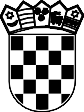 REPUBLIKA HRVATSKA KRAPINSKO-ZAGORSKA ŽUPANIJAOPĆINA SVETI KRIŽ ZAČRETJE OPĆINSKO VIJEĆEKLASA: 400-01/21-01/018 URBROJ: 2197/04-01-21-3Sveti Križ Začretje, 09.09.2021.Na temelju članka 109. Zakona o proračunu („Narodne novine“ broj 87/08, 136/12 i 15/15), članka 15. Pravilnika o polugodišnjem i godišnjem izvještaju i izvršenju proračuna („Narodne novine“ broj 24/13 i 102/17) i članka 32. Statuta Općine Sveti Križ Začretje (Službeni glasnik Krapinsko-zagorske županije broj 21/2021) Općinsko vijeće Sveti Križ Začretje na 3. sjednici održanoj 09.09.2021. godine donijelo je:POLUGODIŠNJI IZVJEŠTAJ O IZVRŠENJU PRORAČUNA ZA 2021. GODINUI OPĆI DIOČlanak 1.Polugodišnji izvještaj o izvršenju Proračuna Općine Sveti Križ Začretje za razdoblje od 01.01.-30.06.2021. godine sadrži naplaćene prihode i izvršene rashode Proračuna Općine Sveti Križ Začretje, Općinske knjižnice i čitaonice Sveti Križ Začretje te Dječjeg vrtića Sveti Križ Začretje i to:Razlika (manjak) između ostvarenih prihoda i izvršenih izdataka iznosi - 3.096.228,32 kn. Obzirom da višak prethodnih godine, na dan 31.12.2020. godine, iznosi 4.957.613,31 kn ukupni višak na kraju izvještajnog razdoblja iznosi 1.861.384,99 kn. Isti će se koristiti do kraja godine za provedbu kapitalnih projekata.Članak 2.Pregled izvršenja bilance prihoda i izdataka Proračuna Općine Sveti Križ Začretje sastavni je dio Polugodišnjeg izvještaja o izvršenju Proračuna.Članak 3.Polugodišnji izvještaj stupa na snagu prvog dana nakon objave u „Službenom glasniku Krapinsko-zagorske županije“.PREDSJEDNIK OPĆINSKOG VIJEĆAIvica RoginićRačun prihoda - konsolidiraniZa razdoblje od 01.01.2021. do 30.06.2021.1	36,21/	IndeksIzvor fin.Broj kontaVrsta prihodaOstvareno 2020.Planirano izvornoPlanirano tekućeOstvarenoInd.preth./ tek.god.IndeksIzvor fin.Broj kontaVrsta prihodaOstvareno 2020.Planirano izvornoPlanirano tekućeOstvarenoInd.preth./ tek.god.IndeksRačun rashoda - konsolidiraniZa razdoblje od 01.01.2021. do 30.06.2021.REALIZACIJA PRORAČUNA PO IZVORIMA FINANCIRANJA - PRIHODIZa razdoblje od 01.01.2021. do 30.06.2021.46,67Ind.preth./ tek.god.32,64IndeksREALIZACIJA PRORAČUNA PO IZVORIMA FINANCIRANJA - RASHODIZa razdoblje od 01.01.2021. do 30.06.2021.Pregled proračuna po funkcijskoj klasifikacijiZa razdoblje od 01.01.2021. do 30.06.2021.Račun zaduživanja/financiranjaZa razdoblje od 01.01.2021. do 30.06.2021.Izvor fin.Broj kontaVrsta prihodaOstvareno 2020.Planirano izvornoPlanirano tekućeOstvarenoInd.preth./ tek.god.IndeksRashodi/izdaci po proračunskim klasifikacijama za 2021.god.raspoređuju se:Za razdoblje od 01.01.2021. do 30.06.2021.PozicijaBroj kontaVrsta rashoda i izdatakaKlasifikacijaPlanirano izvornoPlanirano tekućeOstvareno	Indeks(1)	(2)	(3)	(3/2)PozicijaBroj kontaVrsta rashoda i izdatakaKlasifikacijaPlanirano izvornoPlanirano tekućeOstvareno	Indeks(1)	(2)	(3)	(3/2)PozicijaBroj kontaVrsta rashoda i izdatakaKlasifikacijaPlanirano izvornoPlanirano tekućeOstvareno	Indeks(1)	(2)	(3)	(3/2)PozicijaBroj kontaVrsta rashoda i izdatakaKlasifikacijaPlanirano izvornoPlanirano tekućeOstvareno	Indeks(1)	(2)	(3)	(3/2)PozicijaBroj kontaVrsta rashoda i izdatakaKlasifikacijaPlanirano izvornoPlanirano tekućeOstvareno	Indeks(1)	(2)	(3)	(3/2)103	3	Rashodi poslovanja103	32	Materijalni rashodi103	323	Rashodi za usluge3232	Usluge tekućeg i investicijskog održavanja066066066066250.000,00	0,00250.000,00	0,00250.000,00	0,00250.000,00	0,000,000,000,000,00Aktivnost: A100023, UREĐENJE AUTOBUSNIH STAJALIŠTA70.000,0070.000,00	0,00	0,00Izvor financiranja: 43, Ostali prihodi za posebne namjene70.000,00	70.000,000,00	0,003	Rashodi poslovanja104	32	Materijalni rashodi104	323	Rashodi za usluge104	3232	Usluge tekućeg i investicijskog održavanja06606606606670.000,00	0,0070.000,00	0,0070.000,00	0,0070.000,00	0,000,000,000,000,00Aktivnost: A100024, ČIŠĆENJE, ODRŽAVANJE I UREĐENJE TRGA I JAV. POVRŠINA550.000,00550.000,00	236.126,80	42,93Izvor financiranja: 43, Ostali prihodi za posebne namjene550.000,00	550.000,00236.126,80	42,931041,105,106 3	Rashodi poslovanja1041,105,106 32	Materijalni rashodi1041,105,106 323	Rashodi za usluge1041	3232	Usluge tekućeg i investicijskog održavanja105,106,107,1 3234	Komunalne usluge066066066066066550.000,00	236.126,80550.000,00	236.126,80550.000,00	236.126,8050.000,00	0,00500.000,00	236.126,8042,9342,9342,930,0047,23Aktivnost: A100025, GROBLJE361.000,00361.000,00	178.033,78	49,32Izvor financiranja: 43, Ostali prihodi za posebne namjene361.000,00	361.000,00178.033,78	49,32109,110,111	3	Rashodi poslovanja109,110,111	32	Materijalni rashodi109	322	Rashodi za materijal i energiju109	3223	Energija110,111	323	Rashodi za usluge110,111	3234	Komunalne usluge016016016016016016361.000,00	178.033,78361.000,00	178.033,782.500,00	591,002.500,00	591,00358.500,00	177.442,78358.500,00	177.442,7849,3249,3223,6423,6449,5049,50Aktivnost: A100026, ZIMSKA SLUŽBA250.000,00250.000,00	151.720,59	60,69Izvor financiranja: 43, Ostali prihodi za posebne namjene250.000,00	250.000,00151.720,59	60,69112	3	Rashodi poslovanja112	32	Materijalni rashodi112	323	Rashodi za usluge3234	Komunalne usluge066066066066250.000,00	151.720,59250.000,00	151.720,59250.000,00	151.720,59250.000,00	151.720,5960,6960,6960,6960,69Program: 1011, ODRŽAVANJE ZGRADA ZA REDOVNO KORIŠTENJEAktivnost: A100027, ODRŽAVANJE ZGRADA100.000,00100.000,00100.000,00	750,00	0,75100.000,00	750,00	0,75Izvor financiranja: 43, Ostali prihodi za posebne namjene100.000,00	100.000,00750,00	0,753	Rashodi poslovanja113	32	Materijalni rashodi113	323	Rashodi za usluge113	3232	Usluge tekućeg i investicijskog održavanja016016016016100.000,00	750,00100.000,00	750,00100.000,00	750,00100.000,00	750,000,750,750,750,75116	3	Rashodi poslovanja116	34	Financijski rashodi116	342	Kamate za primljene kredite i zajmove3422	Kamate za primljene kredite i zajmove od kreditnih i ostal5	Izdaci za financijsku imovinu i otplate zajmova117	54	Izdaci za otplatu glavnice primljenih kredita i zajmova117	542	Otplata glavnice primljenih kredita i zajmova od kreditnih i117	5422	Otplata glavnice primljenih kredita od kreditnih institucija u04104104104104104187.000,00	44.336,1387.000,00	44.336,1387.000,00	44.336,1387.000,00	44.336,13417.000,00	208.307,22417.000,00	208.307,22417.000,00	208.307,22417.000,00	208.307,2250,9650,9650,9650,9649,9549,9549,9549,95Izvor financiranja: 81, Namjenski primici od zaduživanja160.000,00	160.000,000,00	0,00117	5	Izdaci za financijsku imovinu i otplate zajmova117	54	Izdaci za otplatu glavnice primljenih kredita i zajmova117	547	Otplata glavnice primljenih zajmova od drugih razina vlasti5471	Otplata glavnice primljenih zajmova od državnog proračun041041041041160.000,00	0,00160.000,00	0,00160.000,00	0,00160.000,00	0,000,000,000,000,00Kapitalni projekt: K100002, IZGRADNJA JAVNE RASVJETE600.000,00600.000,00	195.139,38	32,52Izvor financiranja: 43, Ostali prihodi za posebne namjene600.000,00	600.000,00195.139,38	32,524	Rashodi za nabavu nefinancijske imovine118	42	Rashodi za nabavu proizvedene dugotrajne imovine118	421	Građevinski objekti4214	Ostali građevinski objekti066066066066600.000,00	195.139,38600.000,00	195.139,38600.000,00	195.139,38600.000,00	195.139,3832,5232,5232,5232,52Kapitalni projekt: K100003, IZGRADNJA NOGOSTUPA I SUSTAVA ODVODNJE1.500.000,001.500.000,00	574.192,01	38,28Izvor financiranja: 71, Prihodi od prodaje imovine1.500.000,00	1.500.000,00574.192,01	38,284	Rashodi za nabavu nefinancijske imovine119	42	Rashodi za nabavu proizvedene dugotrajne imovine119	421	Građevinski objekti4213	Ceste, željeznice i ostali prometni objekti0660660660661.500.000,00	574.192,011.500.000,00	574.192,011.500.000,00	574.192,011.500.000,00	574.192,0138,2838,2838,2838,28Kapitalni projekt: K100004, IZGRADNJA VODOOPSKRBNOG SUSTAVA200.000,00200.000,00	0,00	0,00Izvor financiranja: 43, Ostali prihodi za posebne namjene200.000,00	200.000,000,00	0,003	Rashodi poslovanja120	38	Ostali rashodi066066200.000,00	0,00200.000,00	0,000,000,00PozicijaBroj kontaVrsta rashoda i izdatakaKlasifikacijaPlanirano izvornoPlanirano tekućeOstvareno	Indeks(1)	(2)	(3)	(3/2)120	386	Kapitalne pomoći120	3861	Kapitalne pomoći kreditnim i ostalim financijskim instituci066066200.000,00	0,00200.000,00	0,000,000,00Kapitalni projekt: K100005, IZGRADNJA I ASFALTIRANJE CESTA2.650.000,002.650.000,00	1.875.857,42	70,79Izvor financiranja: 43, Ostali prihodi za posebne namjene350.000,00	350.000,000,00	0,00121,1211,121   4	Rashodi za nabavu nefinancijske imovine121,1211,121   42	Rashodi za nabavu proizvedene dugotrajne imovine121,1211,121 421	Građevinski objekti121,1211,121 4213	Ceste, željeznice i ostali prometni objekti066066066066350.000,00	0,00350.000,00	0,00350.000,00	0,00350.000,00	0,000,000,000,000,00Izvor financiranja: 71, Prihodi od prodaje imovine2.300.000,00	2.300.000,001.875.857,42	81,56121,1211,121   4	Rashodi za nabavu nefinancijske imovine121,1211,121   42	Rashodi za nabavu proizvedene dugotrajne imovine121,1211,121 421	Građevinski objekti121,1211,121 4213	Ceste, željeznice i ostali prometni objekti0660660660662.300.000,00	1.875.857,422.300.000,00	1.875.857,422.300.000,00	1.875.857,422.300.000,00	1.875.857,4281,5681,5681,5681,56Kapitalni projekt: K100006, IZGRADNJA I UREĐENJE GROBLJA500.000,00500.000,00	0,00	0,00Izvor financiranja: 71, Prihodi od prodaje imovine500.000,00	500.000,000,00	0,00122,1221	4	Rashodi za nabavu nefinancijske imovine122,1221	42	Rashodi za nabavu proizvedene dugotrajne imovine122	421	Građevinski objekti4214	Ostali građevinski objekti066066066066500.000,00	0,00500.000,00	0,00500.000,00	0,00500.000,00	0,000,000,000,000,00Kapitalni projekt: K100007, UREĐENJE DRUŠTVENIH DOMOVA100.000,00100.000,00	0,00	0,00Izvor financiranja: 11, Opći prihodi i primici100.000,00	100.000,000,00	0,003	Rashodi poslovanja123	32	Materijalni rashodi123	323	Rashodi za usluge123	3232	Usluge tekućeg i investicijskog održavanja066066066066100.000,00	0,00100.000,00	0,00100.000,00	0,00100.000,00	0,000,000,000,000,00Kapitalni projekt: K100008, IZGRADNJA I UREĐENJE DJEČJIH IGRALIŠTA300.000,00300.000,00	293.812,73	97,94Izvor financiranja: 43, Ostali prihodi za posebne namjene300.000,00	300.000,0043.172,27	14,39125	4	Rashodi za nabavu nefinancijske imovine125	42	Rashodi za nabavu proizvedene dugotrajne imovine125	421	Građevinski objekti125	4214	Ostali građevinski objekti066066066066300.000,00	43.172,27300.000,00	43.172,27300.000,00	43.172,27300.000,00	43.172,2714,3914,3914,3914,39Izvor financiranja: 51, Pomoći EU0,00	0,00250.640,46	0,00125	4	Rashodi za nabavu nefinancijske imovine125	42	Rashodi za nabavu proizvedene dugotrajne imovine125	421	Građevinski objekti125	4214	Ostali građevinski objekti0660660660660,00	250.640,460,00	250.640,460,00	250.640,460,00	250.640,460,000,000,000,00Kapitalni projekt: K100009, IZGRADNJA I UREĐENJE PARKIRALIŠTA1.000.000,001.000.000,00	662.581,97	66,26Izvor financiranja: 71, Prihodi od prodaje imovine1.000.000,00	1.000.000,00662.581,97	66,261214	4	Rashodi za nabavu nefinancijske imovine0661.000.000,00	662.581,9766,26PozicijaBroj kontaVrsta rashoda i izdatakaKlasifikacijaPlanirano izvornoPlanirano tekućeOstvareno	Indeks(1)	(2)	(3)	(3/2)1214	42	Rashodi za nabavu proizvedene dugotrajne imovine1214	421	Građevinski objekti1214	4214	Ostali građevinski objekti0660660661.000.000,00	662.581,971.000.000,00	662.581,971.000.000,00	662.581,9766,2666,2666,26Program: 1014, ODRŽIVO UPRAVLAJANJE OKOLIŠEMAktivnost: A100030, ZAŠTITA OKOLIŠA277.000,00247.000,00277.000,00	141.016,48	50,91247.000,00	125.941,48	50,99Izvor financiranja: 43, Ostali prihodi za posebne namjene247.000,00	247.000,00125.941,48	50,99126,127,1271 3	Rashodi poslovanja126,127,1271 32	Materijalni rashodi126,127	323	Rashodi za usluge126,127	3234	Komunalne usluge1271	329	Ostali nespomenuti rashodi poslovanja1271	3295	Pristojbe i naknade066066066066066066247.000,00	125.941,48247.000,00	125.941,48217.000,00	75.531,77217.000,00	75.531,7730.000,00	50.409,7130.000,00	50.409,7150,9950,9934,8134,81168,03168,03Kapitalni projekt: K100009, RECIKLAŽNA DVORIŠTA I ZELENI OTOCI30.000,0030.000,00	15.075,00	50,25Izvor financiranja: 43, Ostali prihodi za posebne namjene30.000,00	30.000,0015.075,00	50,25128	4	Rashodi za nabavu nefinancijske imovine128	42	Rashodi za nabavu proizvedene dugotrajne imovine128	421	Građevinski objekti128	4214	Ostali građevinski objekti06606606606630.000,00	15.075,0030.000,00	15.075,0030.000,00	15.075,0030.000,00	15.075,0050,2550,2550,2550,25Program: 1015, ODRŽIVO UPRAVLJANJE PROSTOROMAktivnost: A100032, STRATEŠKI DOKUMENTI I PROSTORNO - PLANSKA DOKUMENTACIJA2.166.000,00466.000,002.166.000,00	232.876,26	10,75466.000,00	232.876,26	49,97Izvor financiranja: 11, Opći prihodi i primici388.000,00	388.000,00232.876,26	60,021291,130,131 3	Rashodi poslovanja1291,130,131 32	Materijalni rashodi1291,130,131 323	Rashodi za usluge130,131,132	3239	Ostale usluge1321	4	Rashodi za nabavu nefinancijske imovine1321	41	Rashodi za nabavu neproizvedene dugotrajne imovine1321	411	Materijalna imovina - prirodna bogatstva1321	4111	Zemljište066066066066066066066066328.000,00	232.876,26328.000,00	232.876,26328.000,00	232.876,26328.000,00	232.876,2660.000,00	0,0060.000,00	0,0060.000,00	0,0060.000,00	0,0071,0071,0071,0071,000,000,000,000,00Izvor financiranja: 52, Ostale pomoći78.000,00	78.000,000,00	0,001291,130,131 3	Rashodi poslovanja1291,130,131 32	Materijalni rashodi1291,130,131 323	Rashodi za usluge130,131,132	3239	Ostale usluge06606606606678.000,00	0,0078.000,00	0,0078.000,00	0,0078.000,00	0,000,000,000,000,00Kapitalni projekt: K100010, REVITALIZACIJA KULTURNO-GOSPODARSKIH PROSTORA (BANOVINA)1.700.000,001.700.000,00	0,00	0,00Izvor financiranja: 52, Ostale pomoći800.000,00	800.000,000,00	0,001322	4	Rashodi za nabavu nefinancijske imovine1322	42	Rashodi za nabavu proizvedene dugotrajne imovine1322	421	Građevinski objekti066066066800.000,00	0,00800.000,00	0,00800.000,00	0,000,000,000,00PLAN RAZVOJNIH PROGRAMAZa razdoblje od 01.01.2021. do 30.06.2021.CILJ 1. ODRŽIVI RAZVOJ PROSTORA I UNEPREĐENJE INFRASTRUKTUREProgram:  P1013, IZGRADNJA OBJEKATA I UREĐAJA KOMUNALNE INFRASTRUKTUREMjera 1.1.: Razvoj i unapređenje infrastrukturnog sustava općineK100006Mjera 1.3.: Unapređenje postojećih i uređenje novih javnih potrebaIZGRADNJA I UREĐENJE GROBLJA005/01Broj osiguranih ukopnih mjesta500.000,000,000,00K100007UREĐENJE DRUŠTVENIH DOMOVA005/01Broj uređenih društvenih domova100.000,000,000,00K100008IZGRADNJA I UREĐENJE DJEČJIH IGRALIŠTA005/01Broj uređenih igrališta i broj sprava300.000,00293.812,7397,94Ukupno za mjeru:900.000,00	293.812,73Program: P1015, ODRŽIVO UPRAVLJANJE PROSTOROMMjera 1.1.: Razvoj i unapređenje infrastrukturnog sustava općineUkupno za program:	6.850.000,00	3.601.583,51A100032Mjera 1.3.: Unapređenje postojećih i uređenje novih javnih potrebaSTRATEŠKI DOKUMENTI I PROSTORNO - PLA NSKA DOKUMENTACIJA005/01Broj novoizrađenih strateških dokumenata466.000,00232.876,2649,97Ukupno za mjeru:466.000,00	232.876,26CILJ 2. KONKURENTNO I DRUŠTVENO ODGOVORNO GOSPODARSTVOProgram: P1016, SUSTAV POTICANJA I POTPORA U RAZVOJU GOSPODARSTVA, TURIZMA I POLJOPRIVREDEMjera 2.21.: Sustav poticanja i potpora razvoju poduzetništvaUkupno za program:	2.166.000,00	232.876,26Ukupno za cilj:	9.016.000,00	3.834.459,77K100001Mjera 3.32.: Razvoj društvene infrastruktureIZGRADNJA ZGRADE DJEČJEG VRTIĆA003/03Broj djece smještenih u vrtiću4.200.000,00227.539,155,42Ukupno za mjeru:4.200.000,00	227.539,15Ukupno za program:	4.200.000,00	227.539,15Ukupno za cilj:	4.200.000,00	227.539,15Ukupno za sve:	13.862.000,00	4.266.370,17Izvještaj o zaduženju na domaćem i stranom tržištu novca i kapitalaU 2020. godini odobren je dugoročni kredit od Zagrebačke banke u iznosu od 7.000.000,00 kuna za realizaciju kapitalnih investicija izgradnje zgrade dječjeg vrtića. Budući da, zbog korištenja drugih izvora financiranja, nije bilo potrebno iskoristiti kreditna sredstva u cijelosti, isti je iskorišten u iznosu od 6.249.216,22 kn. Redovna kamatna stopa je fiksna, tromjesečna u visini 1,45% godišnje. Rok otplate je 15 godina sa zadnjom ratom otplate na dan 31.08.2035. U izvještajnom razdoblju podmireno je 208.307,22 kn glavnice te 44.336,13 kn kamata. Nedospjela obveza po zaduženju Općine Sveti Križ Začretje dugoročnim kreditom na početku izvještajnog razdoblja iznosila je 6.145.062,61 kn, dok na kraju izvještajnog razdoblja ista iznosi 5.936.755,39 kn.Općinski načelnik je redovito izvještavao Ministarstvo financija RH o otplati navedenog kredita, a sve u skladu sa odredbama Pravilnika o postupku zaduživanja te davanja jamstva jedinicama lokalne i područne (regionalne) samouprave (NN br. 55/09 i 139/10).Za potrebe premošćivanja situacije nastale zbog različite dinamike priljeva sredstava i dospijeća obveza uslijed odgode plaćanja i/ili obročne otplate, povrata odnosno oslobođenja od plaćanja poreza na dohodak, prirezu na dohodak i doprinosa uslijed pandemije bolesti COVID- 19, Općina Sveti Križ Začretje se 2020. godine kod Ministarstva financija zadužila u okviru kratkoročnog beskamatnog zajma jedinicama lokalne i područne (regionalne) samouprave sukladno Naputku o načinu isplate beskamatnog zajma jedinicama lokalne i područne (regionalne) samouprave, HZMO i HZZO (NN 46/2020). Kao što je navedeno zajam je beskamatni, a rok otplate je godinu dana od zatvaranja istog. Nedospjela obveza po predmetnom zajmu na kraju izvještajnog razdoblja iznosi 211.685,98 kn te se ista u potpunosti odnosi na zajam po osnovi odgođenih plaćanja poreza na dohodak i prirezu poreza na dohodak gdje Općina nema utjecaja na dinamiku povrata, već ona ovisi o uplati odgođenih plaćanja poreza na dohodak i prirezu poreza na dohodak od strane poslodavaca.Izvještaj o korištenju proračunske zaliheU izvještajnom razdoblju nisu isplaćivana sredstva iz proračunske zalihe.Izvještaj o danim jamstvima i izdacima po jamstvimaU izvještajnom razdoblju Općina Sveti Križ Začretje nije izdavala niti ima postojeća jamstva.Obrazloženje ostvarenja prihoda i primitaka, rashoda i izdatakaU razdoblju od 01. siječnja do 30. lipnja 2021. godine Proračun je ostvaren kakoslijedi:Višak prihoda iz prethodnih godina	4.957.613,31 knPrihodi i primici tekuće fiskalne godine	7.147.400,70 knRashodi i izdaci tekuće fiskalne godine	10.243.629,02 knOstvareni manjak prihoda i primitaka tekućeg razdoblja	- 3.096.228,32 knUkupan višak prihoda	1.861.384,99 knProračunom Općine Sveti Križ Začretje i proračunskih korisnika Općinske knjižnice i čitaonice Sveti Križ Začretje te Dječjeg vrtića Sveti Križ Začretje za 2021. planirani su prihodii primici u iznosu od 21.900.000,00 kn, a ostvareni su u iznosu od 7.147.400,40 kn ili 32,64%. U odnosu na isto razdoblje 2020. prihodi Proračuna manji su za 9.780.639,16 kuna.Struktura prihoda:prihod od poreza na dohodak ostvaren je 52,46% od planaprihod od poreza na kuće za odmor ostvaren je 72,03% od planaprihod od poreza na korištenje javnih površina ostvaren je 0,00%, zbog mjera ublažavanja ekonomskih posljedica ugostiteljima uslijed pojave pandemije bolesti COVID-19 na način da će se zaduženja temeljem vršiti u drugoj polovici godineprihod od poreza na promet nekretnina ostvaren je 46,66% od planaprihod od prenamjene zemljišta ostvaren je 9,93% od planaprihod od poreza na potrošnju ostvaren je 7,26% od plana, manje ostvarenje razlog je pojave pandemije bolesti COVID-19 uslijed koje su ugostiteljski objekti jedno vrijeme bili zatvoreniporez na tvrtku Zakonom je ukinut od 2017., ali je planirana naplata starog duga koja je ostvarena 0,29% od planatekuće pomoći sadrže primljena sredstva od Državnog proračuna – kompenzacijska mjera, sredstva KZŽ i Državnog proračuna za predškolu i malu školu, te sredstva Ministarstva kulture za nabavu knjiga i opreme za Općinsku knjižnicu i čitaonicu, ista su ostvarena u 91,65% od plana, najviše zbog činjenice da se od ove godine kompenzacijske mjere isplaćuju mjesečno kao svojevrsni nadomjestak za sredstva fiskalnog izravnanja, stoga će se prilikom naredne izmjene (rebalans) proračuna po istoj osnovi planirati veća sredstvakapitalne pomoći proračunu nisu ostvarene u izvještajnom razdobljuprihod od koncesija ostvaren je sa 54,66% od plana, a sadrži uplate od Eko flor plus i Dimnjačarstva Leuštekprihod od zakupa poljoprivrednog zemljišta ostvaren je 65,61% od planiranogprihod od zakupa poslovnih objekata 16,80% od planaprihod od prodaje državnih biljega ostvaren je 21,37% od planavodni doprinos naplaćen je 14,09% od plana, a uplaćuju ga Hrvatske vode mjesečno (8% od naplaćenog vodnog doprinosa prema Zakonu o financiranju vodnog gospodarstva)prihodi od građana za sufinanciranje komunalne infrastrukture naplaćeni su 0,00% od plana, a planirana je naplata starog duga te moguća naplata nove komunalne infrastrukture od strane građanaprihod od komunalnog doprinosa ostvaren je 72,79% od planaprihod od komunalne naknade ostvaren je 44,46% od plana,prihod od grobne naknade ostvaren je 4,27%, jer je dospijeće grobne naknade 15.07. tekuće godineostali prihodi naplaćeni su u iznosu od 2.850,92 kn, a odnose se najviše na naknade za izvođenje radova, prihodi s osnove naknade šteta i refundacije troškova temeljem osiguranja te članarine Općinske knjižnice i čitaoniceprihodi s osnove sufinanciranja cijene usluge, participacije i slično, koji se odnosi na sufinanciranje cijene usluge predškolskog odgoja koju pruža Dječji vrtić Sveti Križ Začretje od strane roditelja, a isti je ostvaren u iznosu od 359.928,08 knkapitalne donacije temeljem prijenosa EU ostvarene su 0,00% od plana, a planiran je najvećim dijelom prihod po osnovi ostatka sredstava za razliku već isplaćenog predujma Agencije za plaćanje u poljoprivredi, ribarstvu i ruralnom razvoju za potrebe izgradnje zgrade dječjeg vrtića za što je poslan zahtjevBilanca rashoda sadrži sve rashode i izdatke Proračuna, Općinske knjižnice i čitaonice te Dječjeg vrtića Sveti Križ Začretje koji su planirani u ukupnom iznosu od 28.222.000,00 kn a izvršeni su u iznosu od 10.243.629,02 kn. Rashodi su isplaćivani u skladu sa Zakonom i Odlukom o izvršavanju Proračuna Općine Sveti Križ Začretje za 2021. godinu. Proračunskimkorisnicima Općinskoj knjižnici i čitaonici te Dječjem vrtiću Sveti Križ Začretje sredstva su isplaćivana redovito po zaprimljenim zahtjevima.Saldo na žiro-računu 30.06.2021. godine iznosi 3.123.794,80 kn, te u blagajni 1.145,25 kn.Udio Općine Sveti Križ Začretje u temeljnom kapitalu trgovačkih društava javnog sektora iznosi:-	Komunalno Zabok d.o.o. (19%) = 1.189.500,00 knSPECIJALNA OPREMA - TOTAL ENERGY d.o.o. (19% )= 418.100,00 knZagorski vodovod Zabok d.o.o. (6,36%) = 4.544.800,00 knKrugoval Zabok (1%)	- nema podataka o vrijednostiUKUPNO NAPLAĆENE PRIHODE I PRIMITKE7.147.400,70UKUPNO IZVRŠENE RASHODE I IZDATKE10.243.629,02RAZLIKA (manjak)- 3.096.228,32(1)(2)(3)(4)(4/1)(4/2)11,31,436Prihodi poslovanja10.462.849,5119.526.000,007.147.400,7068,3136,60,521161Prihodi od poreza5.674.886,6710.212.000,005.210.985,1191,8351,03611Porez i prirez na dohodak5.270.988,759.343.000,004.901.783,0593,0052,466111Porez i prirez na dohodak od nesa3.404.410,488.103.000,004.217.249,64123,8852,056112Porez i prirez na dohodak od sam406.756,21603.000,00315.820,3877,6452,376113Porez i prirez na dohodak od imov142.689,21335.000,00163.148,02114,3448,706114Porez i prirez na dohodak od kapi128.879,91302.000,00205.565,01159,5068,076117Povrat poreza i prireza na dohoda810.753,750,000,000,000,006118Sredstva fiskalnog izravnanja s ra377.499,190,000,000,000,00613Porezi na imovinu333.793,91619.000,00292.089,2587,5147,196131Stalni porezi na nepokretnu imovi41.153,2394.000,0048.983,76119,0352,116134Povremeni porezi na imovinu292.640,68525.000,00243.105,4983,0746,31614Porezi na robu i usluge70.104,01250.000,0017.112,8124,416,856142Porez na promet67.253,79235.000,0017.068,8025,387,266145Porezi na korištenje dobara ili izv2.850,2215.000,0044,011,540,295263Pomoći iz inozemstva (darovnice)4.114.783,815.592.000,00486.713,9211,838,70633Pomoći iz proračuna255.146,001.600.000,00458.233,92179,6028,646331Tekuće pomoći proračunu iz drugi196.746,00500.000,00458.233,92232,9191,656332Kapitalne pomoći proračunu iz dru58.400,001.100.000,000,000,000,00634Pomoći od izvanproračunskih kori0,0028.000,000,000,000,006341Tekuće pomoći od izvanproračuns0,0028.000,000,000,000,00(1)(2)(3)(4)(4/1)(4/2)636Pomoći proračunskim korisnicima23.480,0061.000,0028.480,00121,2946,696361Tekuće pomoći proračunskim kori3.480,0032.000,003.480,00100,0010,886362Kapitalne pomoći proračunskim ko20.000,0029.000,0025.000,00125,0086,21638Pomoći iz državnog proračuna tem3.836.157,813.903.000,000,000,000,006382Kapitalne pomoći iz državnog pro3.836.157,813.903.000,000,000,000,001164Prihodi od imovine54.943,77155.500,00194.435,37353,88125,04641Prihodi od financijske imovine45,610,00939,212.059,220,006413Kamate na oročena sredstva i dep45,610,00939,212.059,220,00642Prihodi od nefinancijske imovine54.898,16155.500,00193.496,16352,46124,436421Naknade za koncesije20.759,4853.000,0028.970,64139,5554,666422Prihodi od zakupa i iznajmljivanja27.009,6882.000,0014.282,2052,8817,426423Naknada za korištenje nefinancijs10,47500,0042,95410,228,596424Naknade za ceste0,000,00150.200,370,000,006429Ostali prihodi od nefinancijske imo7.118,5320.000,000,000,000,0031,43,5265Prihodi od upravnih i administrativ618.235,262.456.500,001.255.266,30203,0451,10651Upravne i administrativne pristojb1.246,697.500,00726,3058,269,686513Ostale upravne pristojbe i naknad981,383.000,00641,0065,3221,376514Ostale pristojbe i naknade265,314.500,0085,3032,151,90652Prihodi po posebnim propisima7.135,37189.000,00367.006,185.143,48194,186522Prihodi vodnog gospodarstva5.865,3730.000,004.227,1872,0714,096524Doprinosi za šume0,00500,000,000,000,006526Ostali nespomenuti prihodi1.270,00158.500,00362.779,0028.565,28228,88653Komunalni doprinosi i naknade609.853,202.260.000,00887.533,82145,5339,276531Komunalni doprinosi2.022,9540.000,0029.114,571.439,2172,79(1)(2)(3)(4)(4/1)(4/2)6532Komunalne naknade607.830,252.220.000,00858.419,25141,2338,6731,5266Prihodi od prodaje proizvoda i rob0,001.080.000,000,000,000,00661Prihodi od prodaje proizvoda i rob0,00800.000,000,000,000,006615Prihodi od pruženih usluga0,00800.000,000,000,000,00663Donacije od pravnih i fizičkih osob0,00280.000,000,000,000,006631Tekuće donacije0,0030.000,000,000,000,006632Kapitalne donacije0,00250.000,000,000,000,0011,4368Kazne, upravne mjere i ostali prih0,0030.000,000,000,000,00681Kazne i upravne mjere0,0030.000,000,000,000,006819Ostale kazne0,0030.000,000,000,000,00437Prihodi od prodaje nefinancijske i0,00214.000,000,000,000,004371Prihodi od prodaje neproizvedene0,00100.000,000,000,000,00711Prihodi od prodaje materijalne im0,00100.000,000,000,000,007111Zemljište0,00100.000,000,000,000,004372Prihodi od prodaje proizvedene d0,00114.000,000,000,000,00721Prihodi od prodaje građevinskih o0,00114.000,000,000,000,007211Stambeni objekti0,00114.000,000,000,000,00Sveukupno rashodi:11.647.282,0127.645.000,0027.645.000,0010.035.321,8086,1636,30Izvor fin.Broj kontaVrsta rashoda i izdatakaOstvareno 2020.Planirano izvornoPlanirano tekućeOstvarenoInd.preth./Indeks(1)(2)(3)(4)tek.god. (4/1)(4/2)11,15,43,5,51,3Rashodi poslovanja3.290.354,7813.960.000,005.866.246,90178,2942,02525231Rashodi za zaposlene493.211,883.451.500,001.520.375,25308,2644,05311Plaće (Bruto)420.181,882.807.000,001.251.286,30297,8044,583111Plaće za redovan rad420.181,882.807.000,001.251.286,30297,8044,58312Ostali rashodi za zaposlene3.700,00196.500,0062.750,001.695,9531,933121Ostali rashodi za zaposlene3.700,00196.500,0062.750,001.695,9531,93313Doprinosi na plaće69.330,00448.000,00206.338,95297,6246,063132Doprinosi za obvezno zdravstveno osigu69.330,00448.000,00206.338,95297,6246,0611,43,5,51,5232Materijalni rashodi1.408.807,326.779.000,002.517.761,63178,7237,14321Naknade troškova zaposlenima41.198,70196.000,0066.905,83162,4034,143211Službena putovanja3.725,0020.500,002.084,0055,9510,173212Naknade za prijevoz, za rad na terenu i30.173,70156.000,0061.526,83203,9139,443213Stručno usavršavanje zaposlenika6.114,0015.000,001.925,0031,4912,833214Ostale naknade troškova zaposlenima1.186,004.500,001.370,00115,5130,44322Rashodi za materijal i energiju261.871,361.246.500,00518.458,61197,9841,593221Uredski materijal i ostali materijalni ras30.321,18165.000,0075.716,88249,7245,893222Materijal i sirovine0,00404.000,0094.956,870,0023,503223Energija223.406,22538.500,00277.456,33124,1951,523224Materijal i dijelovi za tekuće i investicijs0,00108.000,0028.230,090,0026,143225Sitni inventar8.143,9616.000,0037.055,80455,01231,603227Službena, radna i zaštitna odjeća i obuć0,0015.000,005.042,640,0033,62Izvor fin.Broj kontaVrsta rashoda i izdatakaOstvareno 2020.Planirano izvornoPlanirano tekućeOstvarenoInd.preth./tek.god.Indeks(1)(2)(3)(4)(4/1)(4/2)323Rashodi za usluge851.889,784.508.000,001.610.574,35189,0635,733231Usluge telefona, pošte i prijevoza37.584,89132.500,0048.304,60128,5236,463232Usluge tekućeg i investicijskog održavan291.686,241.909.000,00459.844,26157,6524,093233Usluge promidžbe i informiranja2.860,0015.000,0046.315,001.619,41308,773234Komunalne usluge320.595,851.401.500,00653.892,20203,9646,663235Zakupnine i najamnine7.500,0035.000,007.200,0096,0020,573236Zdravstvene i veterinarske usluge33.937,4690.000,0010.333,9330,4511,483237Intelektualne i osobne usluge35.540,41245.000,0013.309,3537,455,433238Računalne usluge51.148,50121.000,0065.633,50128,3254,243239Ostale usluge71.036,43559.000,00305.741,51430,4054,69329Ostali nespomenuti rashodi poslovanja253.847,48828.500,00321.822,84126,7838,843291Naknade za rad predstavničkih i izvršnih0,0024.000,000,000,000,003292Premije osiguranja35.263,9461.000,008.647,8924,5214,183293Reprezentacija5.708,4742.000,008.131,58142,4519,363294Članarine6.802,0013.000,0014.302,00210,26110,023295Pristojbe i naknade10.400,0032.000,0052.433,81504,17163,863299Ostali nespomenuti rashodi poslovanja195.673,07656.500,00238.307,56121,7936,305234Financijski rashodi46.641,41136.500,0051.309,51110,0137,59342Kamate za primljene kredite i zajmove15.250,1787.000,0044.336,13290,7350,963422Kamate za primljene kredite i zajmove15.250,1787.000,0044.336,13290,7350,96343Ostali financijski rashodi31.391,2449.500,006.973,3822,2114,093431Bankarske usluge i usluge platnog prom31.391,2437.500,006.953,3822,1518,543434Ostali nespomenuti financijski rashodi0,0012.000,0020,000,000,171135Subvencije52.051,44350.000,00207.781,14399,1859,37Izvor fin.Broj kontaVrsta rashoda i izdatakaOstvareno 2020.Planirano izvornoPlanirano tekućeOstvarenoInd.preth./tek.god.Indeks(1)(2)(3)(4)(4/1)(4/2)352Subvencije trgovačkim društvima, poljo52.051,44350.000,00207.781,14399,1859,373523Subvencije poljoprivrednicima i obrtnic52.051,44350.000,00207.781,14399,1859,371136Pomoći dane u inozemstvo i unutar opć281.882,44482.000,00285.309,02101,2259,19363Pomoći unutar općeg proračuna84.565,42212.000,00128.652,78152,1360,693631Tekuće pomoći unutar općeg proračuna11.440,42212.000,00128.652,781.124,5560,693632Kapitalne pomoći unutar općeg proraču73.125,000,000,000,000,00366Pomoći proračunskim korisnicima drugi197.317,02270.000,00156.656,2479,3958,023661Tekuće pomoći proračunskim korisnicim190.659,45270.000,00156.656,2482,1758,023662Kapitalne pomoći proračunskim korisnic6.657,570,000,000,000,001137Naknade građanima i kućanstvima na te577.760,291.090.000,00796.710,35137,9073,09372Ostale naknade građanima i kućanstvim577.760,291.090.000,00796.710,35137,9073,093721Naknade građanima i kućanstvima u no241.105,15662.000,00314.238,00130,3347,473722Naknade građanima i kućanstvima u na336.655,14428.000,00482.472,35143,31112,7311,15,43,5238Ostali rashodi430.000,001.671.000,00487.000,00113,2629,14381Tekuće donacije375.000,001.366.000,00452.000,00120,5333,093811Tekuće donacije u novcu375.000,001.366.000,00452.000,00120,5333,09382Kapitalne donacije55.000,00100.000,0035.000,0063,6435,003821Kapitalne donacije neprofitnim organiza55.000,00100.000,0035.000,0063,6435,003850,005.000,000,000,000,0038510,005.000,000,000,000,00386Kapitalne pomoći0,00200.000,000,000,000,003861Kapitalne pomoći kreditnim i ostalim fin0,00200.000,000,000,000,003,524Rashodi za nabavu nefinancijske imovin8.356.927,2313.685.000,004.169.074,9049,8930,461141Rashodi za nabavu neproizvedene dugo0,0060.000,000,000,000,00Izvor fin.Broj kontaVrsta rashoda i izdatakaOstvareno 2020.Planirano izvornoPlanirano tekućeOstvarenoInd.preth./tek.god.Indeks(1)(2)(3)(4)(4/1)(4/2)411Materijalna imovina - prirodna bogatstv0,0060.000,000,000,000,004111Zemljište0,0060.000,000,000,000,003,5242Rashodi za nabavu proizvedene dugotra8.356.927,2313.375.000,004.035.057,1848,2830,17421Građevinski objekti8.288.583,4813.080.000,003.886.575,6646,8929,714212Poslovni objekti8.128.219,734.200.000,00227.539,152,805,424213Ceste, željeznice i ostali prometni objek0,004.250.000,002.492.427,430,0058,654214Ostali građevinski objekti160.363,754.630.000,001.166.609,08727,4825,20422Postrojenja i oprema32.218,75126.000,0072.537,56225,1457,574221Uredska oprema i namještaj32.218,7594.000,0037.629,28116,7940,034222Komunikacijska oprema0,0017.000,00808,280,004,754223Oprema za održavanje i zaštitu0,000,0031.250,000,000,004224Medicinska i laboratorijska oprema0,005.000,000,000,000,004226Sportska i glazbena oprema0,005.000,000,000,000,004227Uređaji, strojevi i oprema za ostale nam0,005.000,002.850,000,0057,00424Knjige, umjetnička djela i ostale izložbe30.000,0069.000,0036.818,96122,7353,364241Knjige30.000,0069.000,0036.818,96122,7353,36426Nematerijalna proizvedena imovina6.125,00100.000,0039.125,00638,7839,134262Ulaganja u računalne programe6.125,00100.000,0039.125,00638,7839,131145Rashodi za dodatna ulaganja na nefina0,00250.000,00134.017,720,0053,61451Dodatna ulaganja na građevinskim obje0,00250.000,00134.017,720,0053,614511Dodatna ulaganja na građevinskim obje0,00250.000,00134.017,720,0053,61(1)(2)(3)(4)(4/1)(4/3)11Opći prihodi i primici5.729.830,4410.367.500,0010.367.500,005.405.420,4894,3452,1431Vlastiti prihodi0,00814.000,00814.000,00359.928,080,0044,2243Ostali prihodi za posebne namjene617.815,262.683.000,002.683.000,00893.487,30144,6233,3052Ostale pomoći4.115.203,815.875.500,005.875.500,00488.564,8411,878,3271Prihodi od prodaje imovine0,002.000.000,002.000.000,000,000,000,0081Namjenski primici od zaduživanja4.851.987,91160.000,00160.000,000,000,000,00Sveukupno rashodi:11.647.282,0128.222.000,0028.222.000,0010.243.629,0287,9536,30Izvor financiranjaNaziv izvora financiranjaOstvareno 2020.(1)Planirano izvorno(2)Planirano tekuće(3)Ostvareno(4)Ind.preth./ tek.god.(4/1)Indeks(4/3)1Opći prihodi i primiciOpći prihodi i primici0,000,000,00819,100,000,0011Opći prihodi i primiciOpći prihodi i primici2.410.407,227.923.500,007.923.500,003.589.315,440,0045,3015Proračunska zalihaProračunska zaliha0,005.000,005.000,000,000,000,003Vlastiti prihodiVlastiti prihodi0,000,000,0031.250,000,000,0043Ostali prihodi za posebne namjeneOstali prihodi za posebne namjene863.119,204.862.000,004.862.000,001.550.457,8189,2431,895PomoćiPomoći3.699.660,670,000,000,000,000,0051Pomoći EUPomoći EU0,000,000,00250.640,460,000,0052Ostale pomoćiOstale pomoći245.535,864.871.500,004.871.500,001.480.975,660,0030,4071Prihodi od prodaje imovinePrihodi od prodaje imovine317.589,7910.400.000,0010.400.000,003.340.170,5571,6532,128Namjenski primiciNamjenski primici4.110.969,270,000,000,000,000,0081Namjenski primici od zaduživanjaNamjenski primici od zaduživanja0,00160.000,00160.000,000,000,000,00Ostvareno 2020.Planirano izvornoPlanirano tekućeOstvarenoIndeksIndeks(1)(2)(3)(4)(4/1)(4/3)Klasifikacija: 01, Opće javne usluge988.293,393.287.500,003.287.500,001.233.984,98124,86%37,54%Klasifikacija: 011, Izvršna i zakonodavna tijela, financ. i fisk.822.715,852.739.500,002.739.500,001.040.158,69126,43%37,97%posKlasifikacija: 016, Opće javne usluge koje nisu drugdje165.577,54548.000,00548.000,00193.826,29117,06%35,37%svrstaneKlasifikacija: 017, Transakcije vezane uz javni dug0,000,000,000,000,00%0,00%Klasifikacija: 03, Javni red i sigurnost296.059,45563.000,00563.000,00258.878,0787,44%45,98%Klasifikacija: 032, Usluge protupožarne zaštite296.059,45563.000,00563.000,00258.878,0787,44%45,98%Klasifikacija: 04, Ekonomski poslovi232.722,041.125.000,001.125.000,00438.977,17188,63%39,02%Klasifikacija: 041, Opći ekonomski, trgovački i poslovi vezani203.531,62893.000,00893.000,00248.707,38122,20%27,85%uz radKlasifikacija: 042, Poljoprivreda, šumarstvo, ribarstvo i lov29.190,42232.000,00232.000,00190.269,79651,82%82,01%Klasifikacija: 05, Zaštita okoliša0,000,000,000,000,00%0,00%Klasifikacija: 051, Gospodarenje otpadom0,000,000,000,000,00%0,00%Klasifikacija: 06, USLUGE UNAPREĐ. STANOVANJA I924.869,5912.237.000,0012.237.000,004.967.822,15537,14%40,60%ZAJEDNICEKlasifikacija: 064, Ulična rasvjeta206.977,39640.000,00640.000,00208.431,38100,70%32,57%Klasifikacija: 066, Rashodi vezani za stanovanje i717.892,2011.597.000,0011.597.000,004.759.390,77662,97%41,04%kom.pogodnostiKlasifikacija: 08, REKREACIJA, KULTURA I RELIGIJA352.699,951.647.500,001.647.500,00610.278,44173,03%37,04%Klasifikacija: 081, Službe rekreacije i sporta111.750,00553.000,00553.000,00325.767,72291,51%58,91%Klasifikacija: 082, Službe kulture240.949,951.094.500,001.094.500,00284.510,72118,08%25,99%Klasifikacija: 09, Obrazovanje8.733.994,308.676.000,008.676.000,003.363.423,5138,51%38,77%Klasifikacija: 091, Predškolsko i osnovno obrazovanje8.591.448,008.346.000,008.346.000,003.198.000,1737,22%38,32%Klasifikacija: 092, Srednješkolsko obrazovanje142.546,30330.000,00330.000,00165.423,34116,05%50,13%Klasifikacija: 10, Socijalna zaštita118.643,29269.000,00269.000,00209.463,87176,55%77,87%Klasifikacija: 106, Socijalna zaštita - stanovanje118.643,29269.000,00269.000,00209.463,87176,55%77,87%Ukupno:11.647.282,0127.805.000,0027.805.000,0011.082.828,1995,15%39,86%(1)(2)(3)(4)(4/1)(4/2)815Izdaci za financijsku imovinu i otp0,00577.000,00208.307,220,0036,108154Izdaci za otplatu glavnice primljen0,00577.000,00208.307,220,0036,10542Otplata glavnice primljenih kredita0,00417.000,00208.307,220,0049,955422Otplata glavnice primljenih kredita0,00417.000,00208.307,220,0049,95547Otplata glavnice primljenih zajmo0,00160.000,000,000,000,005471Otplata glavnice primljenih zajmo0,00160.000,000,000,000,00818Primici od financijske imovine i za4.851.987,912.160.000,000,000,000,007183Primici od prodaje dionica i udjela0,002.000.000,000,000,000,00832Primici od prodaje dionica i udjela0,002.000.000,000,000,000,008321Dionice i udjeli u glavnici trgovačk0,002.000.000,000,000,000,008184Primici od zaduživanja4.851.987,91160.000,000,000,000,00842Primljeni krediti i zajmovi od kred4.851.987,910,000,000,000,008422Primljeni krediti od kreditnih instit4.851.987,910,000,000,000,00847Primljeni zajmovi od drugih razina0,00160.000,000,000,000,008471Primljeni zajmovi od državnog pro0,00160.000,000,000,000,00Izvršenje po organizacijskoj klasifikaciji za 2021.god.Za razdoblje od 01.01.2021. do 30.06.2021.Planirano izvornoPlanirano tekućeOstvarenoIndeks(1)(2)(3)(3/2)Razdjel: 001, OPĆINSKO VIJEĆE362.000,00362.000,00160.105,6244,23Glava: 01, OPĆINSKO VIJEĆE362.000,00362.000,00160.105,6244,23Razdjel: 002, JEDINSTVENI UPRAVNI ODJEL2.377.500,002.377.500,00880.053,0737,02Glava: 01, JEDINSTVENI UPRAVNI ODJEL2.377.500,002.377.500,00880.053,0737,02Razdjel: 003, PREDŠKOLSKI ODGOJ I ŠKOLSTVO8.676.000,008.676.000,002.315.917,1226,69Glava: 01, DJEČJI VRTIĆ SVETI KRIŽ ZAČRETJE3.306.000,003.306.000,001.285.855,4638,89Korisnik: 12345, DJEČJI VRTIĆ Sv. Križ Začretje3.306.000,003.306.000,001.285.855,4638,89Glava: 02, OSNOVNA ŠKOLA SVETI KRIŽ ZAČRETJE330.000,00330.000,00104.897,8631,79Glava: 03, OSTALE POTREBE I IZDACI ZA DJECU4.710.000,004.710.000,00759.740,4616,13Glava: 04, SREDNJOŠKOLSKO I FAKULTETSKO OBRAZOVANJE330.000,00330.000,00165.423,3450,13Razdjel: 004, KULTURA I SPORT1.647.500,001.647.500,00610.278,4437,04Glava: 01, OPĆINSKA KNJIŽNICA I ČITAONICA417.500,00417.500,00182.139,2643,63Glava: 02, MUZEJSKO-GALERIJSKA DJELATNOST97.000,0097.000,0021.371,4622,03Glava: 03, SAKRALNI OBJEKTI50.000,0050.000,0017.000,0034,00Glava: 04, KUD-ovi, SPORTSKA DRUŠTVA I DRUŠTVENE DJELATNOSTI1.083.000,001.083.000,00389.767,7235,99Razdjel: 005, KOMUNALNA INFRASTRUKTURA13.362.000,0013.362.000,005.399.249,2840,41Glava: 01, KOMUNALNA INFRASTRUKTURA13.362.000,0013.362.000,005.399.249,2840,41Razdjel: 006, PODUZETNIŠTVO, TURIZAM I POLJOPRIVREDA878.000,00878.000,00394.641,0444,95Glava: 01, POLJOPRIVREDA232.000,00232.000,00190.269,7982,01Glava: 02, TURIZAM376.000,00376.000,00120.726,9832,11Glava: 03, PODUZETNIŠTVO270.000,00270.000,0083.644,2730,98Razdjel: 007, SOCIJALNA SKRB299.000,00299.000,00217.463,8772,73Glava: 01, SOCIJALNA SKRB299.000,00299.000,00217.463,8772,73Razdjel: 008, ZAŠTITA OD POŽARA I CIVILNA ZAŠTITA615.000,00615.000,00265.920,5843,24Planirano izvornoPlanirano tekućeOstvarenoIndeks(1)(2)(3)(3/2)Glava: 01, ZAŠTITA OD POŽARA I CIVILNA ZAŠTITA615.000,00615.000,00265.920,5843,24Razdjel: 009, TEKUĆA ZALIHA PRORAČUNA5.000,005.000,000,000,00Glava: 01, TEKUĆA ZALIHA PRORAČUNA5.000,005.000,000,000,00UKUPNO:28.222.000,0028.222.000,0010.243.629,0236,30Razdjel: 001, OPĆINSKO VIJEĆE362.000,00362.000,00160.105,6244,23Glava: 01, OPĆINSKO VIJEĆE362.000,00362.000,00160.105,6244,23Program: 1000, DONOŠENJE AKATA I MJERA PREDST.IIZV.TIJELA281.000,00281.000,00160.105,6256,98Aktivnost: A100001, PREDSTAVNIČKO I IZVRŠNO TIJELO281.000,00281.000,00281.000,00160.105,6256,98Izvor financiranja: 11, Opći prihodi i primici281.000,00281.000,00281.000,00112.980,6240,21001,002,003,03Rashodi poslovanja011256.000,00112.980,62112.980,6244,13001,002,003,032Materijalni rashodi011246.000,00112.980,62112.980,6245,93001,0062323Rashodi za usluge01130.000,008.462,508.462,5028,210013239Ostale usluge01130.000,008.462,508.462,5028,21002,003,004,0329Ostali nespomenuti rashodi poslovanja011216.000,00104.518,12104.518,1248,39002,0033291Naknade za rad predstavničkih i izvršnih tijela, povjerensta01122.000,000,000,000,00004,0053293Reprezentacija01137.000,008.131,588.131,5821,980051,006,0063299Ostali nespomenuti rashodi poslovanja011157.000,0096.386,5496.386,5461,3900738Ostali rashodi01110.000,000,000,000,00007381Tekuće donacije01110.000,000,000,000,000073811Tekuće donacije u novcu01110.000,000,000,000,0000714Rashodi za nabavu nefinancijske imovine01125.000,000,000,000,00007142Rashodi za nabavu proizvedene dugotrajne imovine01125.000,000,000,000,000071422Postrojenja i oprema01125.000,000,000,000,0000714221Uredska oprema i namještaj01125.000,000,000,000,00Izvor financiranja: 52, Ostale pomoćiIzvor financiranja: 52, Ostale pomoći0,000,000,000,0047.125,000,00001,002,003,03Rashodi poslovanja0110,0047.125,0047.125,000,00001,002,003,032Materijalni rashodi0110,0047.125,0047.125,000,000062322Rashodi za materijal i energiju0110,005.000,005.000,000,0000623221Uredski materijal i ostali materijalni rashodi0110,005.000,005.000,000,00001,0062323Rashodi za usluge0110,0042.125,0042.125,000,0000623233Usluge promidžbe i informiranja0110,0039.625,0039.625,000,0000623237Intelektualne i osobne usluge0110,002.500,002.500,000,00Program: 1001, RAZVOJ CIVILNOG DRUŠTVA - POLITIČKESTRANKE81.000,0081.000,000,000,00Aktivnost: A100002, OSNOVNE FUNKCIJE STRANAKA81.000,0081.000,0081.000,000,000,00Izvor financiranja: 11, Opći prihodi i primici81.000,0081.000,0081.000,000,000,00008,00813Rashodi poslovanja01181.000,000,000,00008,008138Ostali rashodi01181.000,000,000,00008,0081381Tekuće donacije01181.000,000,000,00PozicijaBroj kontaVrsta rashoda i izdatakaKlasifikacijaPlanirano izvornoPlanirano tekućeOstvarenoIndeks(1)(2)(3)(3/2)008,00813811Tekuće donacije u novcu01181.000,000,000,00Razdjel: 002, JEDINSTVENI UPRAVNI ODJEL2.377.500,002.377.500,00880.053,0737,02Glava: 01, JEDINSTVENI UPRAVNI ODJEL2.377.500,002.377.500,00880.053,0737,02Program: 1002, JAVNA UPRAVA I ADMINISTRACIJA2.377.500,002.377.500,00880.053,0737,02Aktivnost: A100003, PLAĆE I MATERIJALNI TROŠKOVI JED. UPRAVNOG ODJELA1.471.000,001.471.000,00652.791,5744,38Izvor financiranja: 11, Opći prihodi i primici1.471.000,001.471.000,00652.791,5744,38009,010,011,03Rashodi poslovanjaRashodi poslovanjaRashodi poslovanja0111.471.000,00652.791,57652.791,5744,38009,010,011,031Rashodi za zaposleneRashodi za zaposleneRashodi za zaposlene0111.335.000,00596.778,33596.778,3344,70009,010311Plaće (Bruto)Plaće (Bruto)Plaće (Bruto)0111.097.000,00493.801,15493.801,1545,01009,0103111Plaće za redovan radPlaće za redovan radPlaće za redovan rad0111.097.000,00493.801,15493.801,1545,01011312Ostali rashodi za zaposleneOstali rashodi za zaposleneOstali rashodi za zaposlene01172.000,0021.500,0021.500,0029,860113121Ostali rashodi za zaposleneOstali rashodi za zaposleneOstali rashodi za zaposlene01172.000,0021.500,0021.500,0029,86012,013313Doprinosi na plaćeDoprinosi na plaćeDoprinosi na plaće011166.000,0081.477,1881.477,1849,080123132Doprinosi za obvezno zdravstveno osiguranjeDoprinosi za obvezno zdravstveno osiguranjeDoprinosi za obvezno zdravstveno osiguranje011166.000,0081.477,1881.477,1849,08014,015,016,032Materijalni rashodiMaterijalni rashodiMaterijalni rashodi011136.000,0056.013,2456.013,2441,19014,015,016,0321Naknade troškova zaposlenimaNaknade troškova zaposlenimaNaknade troškova zaposlenima01194.000,0034.550,2034.550,2036,760143211Službena putovanjaSlužbena putovanjaSlužbena putovanja01115.000,0084,0084,000,560153212Naknade za prijevoz, za rad na terenu i odvojeni životNaknade za prijevoz, za rad na terenu i odvojeni životNaknade za prijevoz, za rad na terenu i odvojeni život01166.000,0033.096,2033.096,2050,150163213Stručno usavršavanje zaposlenikaStručno usavršavanje zaposlenikaStručno usavršavanje zaposlenika01110.000,000,000,000,000173214Ostale naknade troškova zaposlenimaOstale naknade troškova zaposlenimaOstale naknade troškova zaposlenima0113.000,001.370,001.370,0045,67018,019322Rashodi za materijal i energijuRashodi za materijal i energijuRashodi za materijal i energiju01142.000,0021.463,0421.463,0451,10018,0193221Uredski materijal i ostali materijalni rashodiUredski materijal i ostali materijalni rashodiUredski materijal i ostali materijalni rashodi01142.000,0021.463,0421.463,0451,10Aktivnost: A100004, TROŠKOVI REŽIJA IAktivnost: A100004, TROŠKOVI REŽIJA IAktivnost: A100004, TROŠKOVI REŽIJA IPOSLOVNIHPROSTORA207.500,00207.500,0095.438,5845,99Izvor financiranja: 11, Opći prihodi i primici207.500,00207.500,0095.438,5845,99020,021,022,03Rashodi poslovanjaRashodi poslovanjaRashodi poslovanja011207.500,0095.438,5895.438,5845,99020,021,022,032Materijalni rashodiMaterijalni rashodiMaterijalni rashodi011207.500,0095.438,5895.438,5845,99020,021,022,0322Rashodi za materijal i energijuRashodi za materijal i energijuRashodi za materijal i energiju01185.000,0033.829,1733.829,1739,800203221Uredski materijal i ostali materijalni rashodiUredski materijal i ostali materijalni rashodiUredski materijal i ostali materijalni rashodi01112.000,003.892,983.892,9832,44021,022,0233223EnergijaEnergijaEnergija01150.000,0024.722,1024.722,1049,440243224Materijal i dijelovi za tekuće i investicijsko održavanjeMaterijal i dijelovi za tekuće i investicijsko održavanjeMaterijal i dijelovi za tekuće i investicijsko održavanje0118.000,003.419,123.419,1242,740253225Sitni inventarSitni inventarSitni inventar01110.000,001.794,971.794,9717,9502513227Službena, radna i zaštitna odjeća i obućaSlužbena, radna i zaštitna odjeća i obućaSlužbena, radna i zaštitna odjeća i obuća0115.000,000,000,000,00026,0261,027323Rashodi za uslugeRashodi za uslugeRashodi za usluge011122.500,0061.609,4161.609,4150,29026,027,0283231Usluge telefona, pošte i prijevozaUsluge telefona, pošte i prijevozaUsluge telefona, pošte i prijevoza01178.500,0037.017,2537.017,2547,160293232Usluge tekućeg i investicijskog održavanjaUsluge tekućeg i investicijskog održavanjaUsluge tekućeg i investicijskog održavanja01120.000,0017.619,6317.619,6388,1002613233Usluge promidžbe i informiranjaUsluge promidžbe i informiranjaUsluge promidžbe i informiranja0111.000,00480,00480,0048,00030,0313234Komunalne uslugeKomunalne uslugeKomunalne usluge0118.000,002.555,032.555,0331,940323235Zakupnine i najamnineZakupnine i najamnineZakupnine i najamnine01115.000,003.937,503.937,5026,25Aktivnost: A100005, OSTALI RASHODIAktivnost: A100005, OSTALI RASHODIAktivnost: A100005, OSTALI RASHODIAktivnost: A100005, OSTALI RASHODIAktivnost: A100005, OSTALI RASHODI564.000,00564.000,00564.000,00123.247,9221,85Izvor financiranja: 11, Opći prihodi i primiciIzvor financiranja: 11, Opći prihodi i primiciIzvor financiranja: 11, Opći prihodi i primici564.000,00564.000,00564.000,00123.247,9221,85033,034,035,03Rashodi poslovanja011564.000,00123.247,92123.247,9221,85033,034,035,032Materijalni rashodi011522.000,00118.350,24118.350,2422,67033,034,035,0323Rashodi za usluge011455.000,00100.611,72100.611,7222,110333233Usluge promidžbe i informiranja01110.000,003.750,003.750,0037,500343237Intelektualne i osobne usluge011240.000,003.122,353.122,351,300353238Računalne usluge01195.000,0045.086,0045.086,0047,4603513239Ostale usluge011110.000,0048.653,3748.653,3744,23037,038,039329Ostali nespomenuti rashodi poslovanja01167.000,0017.738,5217.738,5226,480373292Premije osiguranja01140.000,0051,0751,070,130383294Članarine01111.000,0014.302,0014.302,00130,020393299Ostali nespomenuti rashodi poslovanja01116.000,003.385,453.385,4521,16040,04134Financijski rashodi01142.000,004.897,684.897,6811,66040,041343Ostali financijski rashodi01142.000,004.897,684.897,6811,660403431Bankarske usluge i usluge platnog prometa01130.000,004.877,684.877,6816,260413434Ostali nespomenuti financijski rashodi01112.000,0020,0020,000,17Aktivnost: A100006, NABAVAAktivnost: A100006, NABAVAOPREME135.000,00135.000,008.575,006,35Izvor financiranja: 11, Opći prihodi i primici135.000,00135.000,008.575,006,35042,043,04304Rashodi za nabavu nefinancijske imovine011135.000,008.575,008.575,006,35042,043,043042Rashodi za nabavu proizvedene dugotrajne imovine011135.000,008.575,008.575,006,35042,043,0430422Postrojenja i oprema01135.000,004.075,004.075,0011,64042,0434221Uredska oprema i namještaj01125.000,004.075,004.075,0016,3004304222Komunikacijska oprema01110.000,000,000,000,00044426Nematerijalna proizvedena imovina011100.000,004.500,004.500,004,500444262Ulaganja u računalne programe011100.000,004.500,004.500,004,50Razdjel: 003, PREDŠKOLSKI ODGOJ I ŠKOLSTVO8.676.000,008.676.000,002.315.917,1226,69Glava: 01, DJEČJI VRTIĆ SVETI KRIŽ ZAČRETJE3.306.000,003.306.000,001.285.855,4638,89Program: 1003, PREDŠKOLSKI ODGOJ3.306.000,003.306.000,001.285.855,4638,89Korisnik: 12345, DJEČJI VRTIĆ Sv. Križ Začretje3.306.000,003.306.000,001.285.855,4638,89Aktivnost: A100007, PLAĆE I MATERIJALNI TROŠKOVI DJELOVANJA DV2.731.000,002.731.000,001.222.423,9844,76Izvor financiranja: 1, Opći prihodi i primici0,000,00819,100,00045,0450,0453Rashodi poslovanja0910,00819,10819,100,000452,0453,0432Materijalni rashodi0910,00819,10819,100,000462,051,051329Ostali nespomenuti rashodi poslovanja0910,00819,10819,100,0005123295Pristojbe i naknade0910,00819,10819,100,00Izvor financiranja: 3, Vlastiti prihodiIzvor financiranja: 3, Vlastiti prihodi0,000,000,000,0031.250,000,0005254Rashodi za nabavu nefinancijske imovine0910,0031.250,0031.250,000,00052542Rashodi za nabavu proizvedene dugotrajne imovine0910,0031.250,0031.250,000,000525422Postrojenja i oprema0910,0031.250,0031.250,000,00PozicijaBroj kontaVrsta rashoda i izdatakaKlasifikacijaPlanirano izvornoPlanirano tekućeOstvarenoIndeks(1)(2)(3)(3/2)05254223Oprema za održavanje i zaštitu0910,0031.250,000,00Izvor financiranja: 52, Ostale pomoćiIzvor financiranja: 52, Ostale pomoći2.731.000,002.731.000,002.731.000,002.731.000,001.190.354,8843,59045,0450,0453Rashodi poslovanja0912.731.000,001.190.354,881.190.354,8843,59045,0450,04531Rashodi za zaposlene0911.870.000,00817.652,71817.652,7143,72045311Plaće (Bruto)0911.510.000,00670.088,44670.088,4444,380453111Plaće za redovan rad0911.510.000,00670.088,44670.088,4444,380450312Ostali rashodi za zaposlene091110.000,0037.000,0037.000,0033,6404503121Ostali rashodi za zaposlene091110.000,0037.000,0037.000,0033,640451313Doprinosi na plaće091250.000,00110.564,27110.564,2744,2304513132Doprinosi za obvezno zdravstveno osiguranje091250.000,00110.564,27110.564,2744,230452,0453,0432Materijalni rashodi091856.000,00371.758,97371.758,9743,430452,0453,04321Naknade troškova zaposlenima09199.000,0030.355,6330.355,6330,6604543211Službena putovanja0912.500,000,000,000,0004523212Naknade za prijevoz, za rad na terenu i odvojeni život09190.000,0028.430,6328.430,6331,5904553213Stručno usavršavanje zaposlenika0915.000,001.925,001.925,0038,5004533214Ostale naknade troškova zaposlenima0911.500,000,000,000,00046,0460,046322Rashodi za materijal i energiju091614.000,00259.957,95259.957,9542,34046,0460,0463221Uredski materijal i ostali materijalni rashodi091106.000,0043.202,5843.202,5840,760467,04683222Materijal i sirovine091404.000,0094.956,8794.956,8723,50047,0470,0473223Energija09179.000,0080.074,0680.074,06101,360465,04663224Materijal i dijelovi za tekuće i investicijsko održavanje09110.000,001.420,971.420,9714,210483225Sitni inventar0915.000,0035.260,8335.260,83705,2204803227Službena, radna i zaštitna odjeća i obuća09110.000,005.042,645.042,6450,43049,0490,049323Rashodi za usluge091107.000,0065.616,0765.616,0761,320490,0491,043231Usluge telefona, pošte i prijevoza09129.000,002.364,612.364,618,150493,04943232Usluge tekućeg i investicijskog održavanja09120.000,005.875,005.875,0029,380493233Usluge promidžbe i informiranja0912.000,001.500,001.500,0075,000495,0496,043234Komunalne usluge09118.000,009.508,619.508,6152,8304983236Zdravstvene i veterinarske usluge09110.000,008.258,978.258,9782,5904993237Intelektualne i osobne usluge0915.000,007.687,007.687,00153,74050,05003238Računalne usluge09113.000,0014.672,5014.672,50112,870501,05033239Ostale usluge09110.000,0015.749,3815.749,38157,490462,051,051329Ostali nespomenuti rashodi poslovanja09136.000,0015.829,3215.829,3243,970513291Naknade za rad predstavničkih i izvršnih tijela, povjerensta0912.000,000,000,000,0005103292Premije osiguranja09120.000,008.596,828.596,8242,9805113293Reprezentacija0915.000,000,000,000,0004623294Članarine0912.000,000,000,000,0005123295Pristojbe i naknade0912.000,001.205,001.205,0060,250543299Ostali nespomenuti rashodi poslovanja0915.000,006.027,506.027,50120,55PozicijaBroj kontaVrsta rashoda i izdatakaVrsta rashoda i izdatakaVrsta rashoda i izdatakaVrsta rashoda i izdatakaKlasifikacijaPlanirano izvorno(1)Planirano tekuće(2)Ostvareno(3)Indeks(3/2)045,051334Financijski rashodiFinancijski rashodiFinancijski rashodiFinancijski rashodi0915.000,00943,2018,86045,0513343Ostali financijski rashodiOstali financijski rashodiOstali financijski rashodiOstali financijski rashodi0915.000,00943,2018,8605133431Bankarske usluge i usluge platnog prometaBankarske usluge i usluge platnog prometaBankarske usluge i usluge platnog prometaBankarske usluge i usluge platnog prometa0915.000,00943,2018,86Aktivnost: A100008, OPREMANJE PAktivnost: A100008, OPREMANJE POSTORA UKOJEMDJELUJED.V.3.000,003.000,002.074,9669,17Izvor financiranja: 11, Opći prihodi i primici0,000,002.074,960,0005023Rashodi poslovanjaRashodi poslovanjaRashodi poslovanjaRashodi poslovanja0910,002.074,960,00050232Materijalni rashodiMaterijalni rashodiMaterijalni rashodiMaterijalni rashodi0910,002.074,960,000502323Rashodi za uslugeRashodi za uslugeRashodi za uslugeRashodi za usluge0910,002.074,960,003236Zdravstvene i veterinarske uslugeZdravstvene i veterinarske uslugeZdravstvene i veterinarske uslugeZdravstvene i veterinarske usluge0910,002.074,960,00Izvor financiranja: 52, Ostale pomoćiIzvor financiranja: 52, Ostale pomoći3.000,003.000,003.000,003.000,003.000,003.000,003.000,000,000,0005023Rashodi poslovanjaRashodi poslovanjaRashodi poslovanjaRashodi poslovanja0913.000,000,000,000,00050232Materijalni rashodiMaterijalni rashodiMaterijalni rashodiMaterijalni rashodi0913.000,000,000,000,000502323Rashodi za uslugeRashodi za uslugeRashodi za uslugeRashodi za usluge0913.000,000,000,000,0005023239Ostale uslugeOstale uslugeOstale uslugeOstale usluge0913.000,000,000,000,00Aktivnost: A100009, NABAVA OPREMEAktivnost: A100009, NABAVA OPREMEAktivnost: A100009, NABAVA OPREME572.000,00572.000,0061.356,5210,73Izvor financiranja: 52, Ostale pomoći572.000,00572.000,0061.356,5210,7305243Rashodi poslovanjaRashodi poslovanjaRashodi poslovanjaRashodi poslovanja09115.000,001.000,001.000,006,67052432Materijalni rashodiMaterijalni rashodiMaterijalni rashodiMaterijalni rashodi09115.000,001.000,001.000,006,670524323Rashodi za uslugeRashodi za uslugeRashodi za uslugeRashodi za usluge09115.000,001.000,001.000,006,6705243235Zakupnine i najamnineZakupnine i najamnineZakupnine i najamnineZakupnine i najamnine09115.000,001.000,001.000,006,670504,052,0524Rashodi za nabavu nefinancijske imovineRashodi za nabavu nefinancijske imovineRashodi za nabavu nefinancijske imovineRashodi za nabavu nefinancijske imovine091557.000,0060.356,5260.356,5210,840504,052,05242Rashodi za nabavu proizvedene dugotrajne imovineRashodi za nabavu proizvedene dugotrajne imovineRashodi za nabavu proizvedene dugotrajne imovineRashodi za nabavu proizvedene dugotrajne imovine091557.000,0060.356,5260.356,5210,84053421Građevinski objektiGrađevinski objektiGrađevinski objektiGrađevinski objekti091500.000,000,000,000,000534214Ostali građevinski objektiOstali građevinski objektiOstali građevinski objektiOstali građevinski objekti091500.000,000,000,000,00052,0520,052422Postrojenja i opremaPostrojenja i opremaPostrojenja i opremaPostrojenja i oprema09147.000,0023.912,5623.912,5650,88052,05214221Uredska oprema i namještajUredska oprema i namještajUredska oprema i namještajUredska oprema i namještaj09125.000,0020.254,2820.254,2881,0205204222Komunikacijska opremaKomunikacijska opremaKomunikacijska opremaKomunikacijska oprema0917.000,00808,28808,2811,5505264224Medicinska i laboratorijska opremaMedicinska i laboratorijska opremaMedicinska i laboratorijska opremaMedicinska i laboratorijska oprema0915.000,000,000,000,0005224226Sportska i glazbena opremaSportska i glazbena opremaSportska i glazbena opremaSportska i glazbena oprema0915.000,000,000,000,0005254227Uređaji, strojevi i oprema za ostale namjeneUređaji, strojevi i oprema za ostale namjeneUređaji, strojevi i oprema za ostale namjeneUređaji, strojevi i oprema za ostale namjene0915.000,002.850,002.850,0057,000523424Knjige, umjetnička djela i ostale izložbene vrijednostiKnjige, umjetnička djela i ostale izložbene vrijednostiKnjige, umjetnička djela i ostale izložbene vrijednostiKnjige, umjetnička djela i ostale izložbene vrijednosti09110.000,001.818,961.818,9618,1905234241KnjigeKnjigeKnjigeKnjige09110.000,001.818,961.818,9618,190504426Nematerijalna proizvedena imovinaNematerijalna proizvedena imovinaNematerijalna proizvedena imovinaNematerijalna proizvedena imovina0910,0034.625,0034.625,000,0005044262Ulaganja u računalne programeUlaganja u računalne programeUlaganja u računalne programeUlaganja u računalne programe0910,0034.625,0034.625,000,00Glava: 02, OSNOVNA ŠKOLA SVETI KRIŽ ZAČRETJEGlava: 02, OSNOVNA ŠKOLA SVETI KRIŽ ZAČRETJEGlava: 02, OSNOVNA ŠKOLA SVETI KRIŽ ZAČRETJEGlava: 02, OSNOVNA ŠKOLA SVETI KRIŽ ZAČRETJE330.000,00330.000,00104.897,8631,79Program: 1004, JAVNE POTREBE IZNAD STProgram: 1004, JAVNE POTREBE IZNAD STProgram: 1004, JAVNE POTREBE IZNAD STANDADA U ŠKOLSTVUDA U ŠKOLSTVU330.000,00330.000,00104.897,8631,79Aktivnost: A100010, SUFINANCIRANJAktivnost: A100010, SUFINANCIRANJE OSNOVNOG ŠKOLSTVAG ŠKOLSTVA330.000,00330.000,00104.897,8631,79Izvor financiranja: 11, Opći prihodi i primici330.000,00330.000,00104.897,8631,79055,056,05613Rashodi poslovanjaRashodi poslovanjaRashodi poslovanjaRashodi poslovanja091330.000,00104.897,86104.897,8631,79055,056,056136Pomoći dane u inozemstvo i unutar općeg proračunaPomoći dane u inozemstvo i unutar općeg proračunaPomoći dane u inozemstvo i unutar općeg proračuna091160.000,00104.897,86104.897,8665,56056363Pomoći unutar općeg proračunaPomoći unutar općeg proračunaPomoći unutar općeg proračuna091160.000,00104.897,86104.897,8665,560563631Tekuće pomoći unutar općeg proračunaTekuće pomoći unutar općeg proračunaTekuće pomoći unutar općeg proračuna091160.000,00104.897,86104.897,8665,5605837Naknade građanima i kućanstvima na temelju osiguranjaNaknade građanima i kućanstvima na temelju osiguranjaNaknade građanima i kućanstvima na temelju osiguranja091170.000,000,000,000,00058372Ostale naknade građanima i kućanstvima iz proračunaOstale naknade građanima i kućanstvima iz proračunaOstale naknade građanima i kućanstvima iz proračuna091170.000,000,000,000,000583721Naknade građanima i kućanstvima u novcuNaknade građanima i kućanstvima u novcuNaknade građanima i kućanstvima u novcu091170.000,000,000,000,00Glava: 03, OSTALE POTREBE I IZDACI ZA DJECUGlava: 03, OSTALE POTREBE I IZDACI ZA DJECUGlava: 03, OSTALE POTREBE I IZDACI ZA DJECUGlava: 03, OSTALE POTREBE I IZDACI ZA DJECUGlava: 03, OSTALE POTREBE I IZDACI ZA DJECU4.710.000,004.710.000,00759.740,4616,13Program: 1005, OSTALE JProgram: 1005, OSTALE JAVNE POTREBE ZA DJECUAVNE POTREBE ZA DJECUAVNE POTREBE ZA DJECU4.710.000,004.710.000,00759.740,4616,13Aktivnost: A100011, POTICAJNE MJERE DEMOGRAFSKE OBNOVEAktivnost: A100011, POTICAJNE MJERE DEMOGRAFSKE OBNOVEAktivnost: A100011, POTICAJNE MJERE DEMOGRAFSKE OBNOVEAktivnost: A100011, POTICAJNE MJERE DEMOGRAFSKE OBNOVEAktivnost: A100011, POTICAJNE MJERE DEMOGRAFSKE OBNOVE510.000,00510.000,00532.201,31104,35Izvor financiranja: 11, Opći prihodi i primiciodi i primiciodi i primici510.000,00510.000,00532.201,31104,350581,059,0603Rashodi poslovanjaRashodi poslovanjaRashodi poslovanja091510.000,00532.201,31532.201,31104,3505936Pomoći dane u inozemstvo i unutar općeg proračunaPomoći dane u inozemstvo i unutar općeg proračunaPomoći dane u inozemstvo i unutar općeg proračuna091100.000,0082.778,1782.778,1782,78059366Pomoći proračunskim korisnicima drugih proračunaPomoći proračunskim korisnicima drugih proračunaPomoći proračunskim korisnicima drugih proračuna091100.000,0082.778,1782.778,1782,780593661Tekuće pomoći proračunskim korisnicima drugih proračunTekuće pomoći proračunskim korisnicima drugih proračunTekuće pomoći proračunskim korisnicima drugih proračun091100.000,0082.778,1782.778,1782,78060,060137Naknade građanima i kućanstvima na temelju osiguranjaNaknade građanima i kućanstvima na temelju osiguranjaNaknade građanima i kućanstvima na temelju osiguranja091410.000,00449.423,14449.423,14109,62060,0601372Ostale naknade građanima i kućanstvima iz proračunaOstale naknade građanima i kućanstvima iz proračunaOstale naknade građanima i kućanstvima iz proračuna091410.000,00449.423,14449.423,14109,620603721Naknade građanima i kućanstvima u novcuNaknade građanima i kućanstvima u novcuNaknade građanima i kućanstvima u novcu091110.000,0074.000,0074.000,0067,2706013722Naknade građanima i kućanstvima u naraviNaknade građanima i kućanstvima u naraviNaknade građanima i kućanstvima u naravi091300.000,00375.423,14375.423,14125,14Kapitalni projekt: K100001, IZGKapitalni projekt: K100001, IZGRADNJA ZGRADEDJEČJEGVRTIĆA4.200.000,004.200.000,00227.539,155,42Izvor financiranja: 71, Prihodiod prodaje imovine4.200.000,004.200.000,00227.539,155,420614Rashodi za nabavu nefinancijske imovineRashodi za nabavu nefinancijske imovineRashodi za nabavu nefinancijske imovine0914.200.000,00227.539,15227.539,155,4206142Rashodi za nabavu proizvedene dugotrajne imovineRashodi za nabavu proizvedene dugotrajne imovineRashodi za nabavu proizvedene dugotrajne imovine0914.200.000,00227.539,15227.539,155,42061421Građevinski objektiGrađevinski objektiGrađevinski objekti0914.200.000,00227.539,15227.539,155,420614212Poslovni objektiPoslovni objektiPoslovni objekti0914.200.000,00227.539,15227.539,155,42Glava: 04, SEDNJOŠKOLSKO I FAKULTETSKO OBRAZOVANJEEDNJOŠKOLSKO I FAKULTETSKO OBRAZOVANJEEDNJOŠKOLSKO I FAKULTETSKO OBRAZOVANJEEDNJOŠKOLSKO I FAKULTETSKO OBRAZOVANJE330.000,00330.000,00165.423,3450,13Program: 1005, OSTALE JProgram: 1005, OSTALE JAVNE POTREBE ZA DJECUAVNE POTREBE ZA DJECU330.000,00330.000,00165.423,3450,13Aktivnost: A100012, POTICAJNE MJERE OBRAZOVANJAAktivnost: A100012, POTICAJNE MJERE OBRAZOVANJAAktivnost: A100012, POTICAJNE MJERE OBRAZOVANJAAktivnost: A100012, POTICAJNE MJERE OBRAZOVANJA330.000,00330.000,00165.423,3450,13Izvor financiranja: 11, Opći prihodi i primici330.000,00330.000,00165.423,3450,13062,0633Rashodi poslovanjaRashodi poslovanjaRashodi poslovanja092330.000,00165.423,34165.423,3450,13062,06337Naknade građanima i kućanstvima na temelju osiguranjaNaknade građanima i kućanstvima na temelju osiguranjaNaknade građanima i kućanstvima na temelju osiguranja092330.000,00165.423,34165.423,3450,13062,063372Ostale naknade građanima i kućanstvima iz proračunaOstale naknade građanima i kućanstvima iz proračunaOstale naknade građanima i kućanstvima iz proračuna092330.000,00165.423,34165.423,3450,130623721Naknade građanima i kućanstvima u novcuNaknade građanima i kućanstvima u novcuNaknade građanima i kućanstvima u novcu092272.000,00124.000,00124.000,0045,590633722Naknade građanima i kućanstvima u naraviNaknade građanima i kućanstvima u naraviNaknade građanima i kućanstvima u naravi09258.000,0041.423,3441.423,3471,42Razdjel: 004, KULTURA I SPORT1.647.500,001.647.500,00610.278,4437,04Glava: 01, OPĆINSKA KNJIŽNICA I ČITAONICA417.500,00417.500,00182.139,2643,63Program: 1006, KNJIŽNIČNA DJELATNOST417.500,00417.500,00182.139,2643,63Aktivnost: A100013, DJELATNOST OPĆINSKE KNJIŽNICE I ČITAONICE417.500,00417.500,00182.139,2643,63Izvor financiranja: 52, Ostale pomoći417.500,00417.500,00182.139,2643,63064,065,066,03Rashodi poslovanja082339.500,00133.839,2639,42064,065,066,031Rashodi za zaposlene082246.500,00105.944,2142,98064311Plaće (Bruto)082200.000,0087.396,7143,700643111Plaće za redovan rad082200.000,0087.396,7143,70065312Ostali rashodi za zaposlene08214.500,004.250,0029,310653121Ostali rashodi za zaposlene08214.500,004.250,0029,31066,067313Doprinosi na plaće08232.000,0014.297,5044,680663132Doprinosi za obvezno zdravstveno osiguranje08232.000,0014.297,5044,68068,069,070,032Materijalni rashodi08290.500,0026.762,5529,57068321Naknade troškova zaposlenima0823.000,002.000,0066,670683211Službena putovanja0823.000,002.000,0066,67069,070,0701322Rashodi za materijal i energiju08233.000,0013.293,1440,28069,0703221Uredski materijal i ostali materijalni rashodi0825.000,002.158,2843,17071,0723223Energija08227.000,0011.134,8641,2407013225Sitni inventar0821.000,000,000,00073,074,075,0323Rashodi za usluge08227.000,0011.320,8341,930733231Usluge telefona, pošte i prijevoza0825.000,002.223,3344,470743232Usluge tekućeg i investicijskog održavanja0822.000,000,000,000753233Usluge promidžbe i informiranja0822.000,00960,0048,0007613235Zakupnine i najamnine0825.000,002.262,5045,250763238Računalne usluge08213.000,005.875,0045,19077,078,0781329Ostali nespomenuti rashodi poslovanja08227.500,00148,580,540773292Premije osiguranja0821.000,000,000,00078,07813299Ostali nespomenuti rashodi poslovanja08226.500,00148,580,56078234Financijski rashodi0822.500,001.132,5045,300782343Ostali financijski rashodi0822.500,001.132,5045,3007823431Bankarske usluge i usluge platnog prometa0822.500,001.132,5045,300783,0784,074Rashodi za nabavu nefinancijske imovine08278.000,0048.300,0061,920783,0784,0742Rashodi za nabavu proizvedene dugotrajne imovine08278.000,0048.300,0061,920783,0784422Postrojenja i oprema08219.000,0013.300,0070,000783,07844221Uredska oprema i namještaj08219.000,0013.300,0070,00079424Knjige, umjetnička djela i ostale izložbene vrijednosti08259.000,0035.000,0059,320794241Knjige08259.000,0035.000,0059,32Glava: 02, MUZEJSKO-GALERIJSKA DJELATNOST97.000,0097.000,0021.371,4622,03Program: 1007, MUZEJSKO - GALERIJSKA DJELATNOST97.000,0097.000,0021.371,4622,03Aktivnost: A100014, IZDACI ZA FUNKCIONIRANJE ŽITNICE I GALERIJE R. STIPKOVIĆ97.000,0097.000,0021.371,4622,03Izvor financiranja: 11, Opći prihodi i primici97.000,0097.000,0021.371,4622,03080,081,082,03Rashodi poslovanja08297.000,0021.371,4622,03080,081,082,032Materijalni rashodi08297.000,0021.371,4622,03PozicijaBroj kontaVrsta rashoda i izdatakaKlasifikacijaPlanirano izvornoPlanirano tekućeOstvarenoIndeks(1)(2)(3)(3/2)080,081322Rashodi za materijal i energiju08250.000,0015.425,4330,85080,0813223Energija08250.000,0015.425,4330,85082,083,084,0323Rashodi za usluge08227.000,002.946,0310,910823231Usluge telefona, pošte i prijevoza0824.000,001.939,4148,49083,0843232Usluge tekućeg i investicijskog održavanja08217.000,000,000,0008413234Komunalne usluge0826.000,001.006,6216,78085,086329Ostali nespomenuti rashodi poslovanja08220.000,003.000,0015,00085,0863299Ostali nespomenuti rashodi poslovanja08220.000,003.000,0015,00Glava: 03, SAKRALNI OBJEKTI50.000,0050.000,0017.000,0034,00Program: 1008, OČUVANJE SAKRALNE I KULTURNE BAŠTINE50.000,0050.000,0017.000,0034,00Aktivnost: A100015, ODRŽAVANJE I UREĐENJE SAKRALNIH OBJEKATA I SPOMENIKA50.000,0050.000,0017.000,0034,00Izvor financiranja: 11, Opći prihodi i primici50.000,0050.000,0017.000,0034,00088,089,0903Rashodi poslovanja08250.000,0017.000,0034,00088,089,09038Ostali rashodi08250.000,0017.000,0034,00088,089,090381Tekuće donacije08250.000,0017.000,0034,00088,089,0903811Tekuće donacije u novcu08250.000,0017.000,0034,00Glava: 04, KUD-ovi, SPORTSKA DRUŠTVA I DRUŠTVENE DJELATNOSTI1.083.000,001.083.000,00389.767,7235,99Program: 1009, OČUVANJE KULTURNE BAŠTINE I KULTURNO-UMJETNIČKI AMATERIZAM1.083.000,001.083.000,00389.767,7235,99Aktivnost: A100016, ORGANIZACIJA MANIFESTACIJA U KULTURU, SPORTU I ZABAVI380.000,00380.000,000,000,00Izvor financiranja: 11, Opći prihodi i primici380.000,00380.000,000,000,000913Rashodi poslovanjaRashodi poslovanjaRashodi poslovanjaRashodi poslovanjaRashodi poslovanjaRashodi poslovanjaRashodi poslovanja082380.000,000,000,000,0009138Ostali rashodiOstali rashodiOstali rashodiOstali rashodiOstali rashodiOstali rashodiOstali rashodi082380.000,000,000,000,00091381Tekuće donacijeTekuće donacijeTekuće donacijeTekuće donacijeTekuće donacijeTekuće donacijeTekuće donacije082380.000,000,000,000,000913811Tekuće donacije u novcuTekuće donacije u novcuTekuće donacije u novcuTekuće donacije u novcuTekuće donacije u novcuTekuće donacije u novcuTekuće donacije u novcu082380.000,000,000,000,00Aktivnost: A100017, DJELATNOST KULTURNOAktivnost: A100017, DJELATNOST KULTURNOAktivnost: A100017, DJELATNOST KULTURNO-UMJETNIČKIHUMJETNIČKIHUMJETNIČKIHDRUŠTAVA, UDRUGA UKULTURI150.000,00150.000,0064.000,0042,67Izvor financiranja: 11, Opći prihIzvor financiranja: 11, Opći prihodi i primici150.000,00150.000,0064.000,0042,670923Rashodi poslovanjaRashodi poslovanjaRashodi poslovanjaRashodi poslovanjaRashodi poslovanjaRashodi poslovanjaRashodi poslovanja082150.000,0064.000,0064.000,0042,6709238Ostali rashodiOstali rashodiOstali rashodiOstali rashodiOstali rashodiOstali rashodiOstali rashodi082150.000,0064.000,0064.000,0042,67092381Tekuće donacijeTekuće donacijeTekuće donacijeTekuće donacijeTekuće donacijeTekuće donacijeTekuće donacije082150.000,0064.000,0064.000,0042,670923811Tekuće donacije u novcuTekuće donacije u novcuTekuće donacije u novcuTekuće donacije u novcuTekuće donacije u novcuTekuće donacije u novcuTekuće donacije u novcu082150.000,0064.000,0064.000,0042,67Aktivnost: A100018, ORGANIZAktivnost: A100018, ORGANIZACIJA REKREACIJEACIJA REKREACIJEACIJA REKREACIJESPORTSKIH AKTIVNOSTISPORTSKIH AKTIVNOSTI533.000,00533.000,00322.017,7260,42Izvor financiranja: 11, Opći prihIzvor financiranja: 11, Opći prihodi i primici533.000,00	533.000,00533.000,00	533.000,00533.000,00	533.000,00322.017,7260,42093,0943Rashodi poslovanjaRashodi poslovanjaRashodi poslovanjaRashodi poslovanjaRashodi poslovanjaRashodi poslovanjaRashodi poslovanja081283.000,00188.000,00188.000,0066,43093,09438Ostali rashodiOstali rashodiOstali rashodiOstali rashodiOstali rashodiOstali rashodiOstali rashodi081283.000,00188.000,00188.000,0066,43093,094381Tekuće donacijeTekuće donacijeTekuće donacijeTekuće donacijeTekuće donacijeTekuće donacijeTekuće donacije081283.000,00188.000,00188.000,0066,43093,0943811Tekuće donacije u novcuTekuće donacije u novcuTekuće donacije u novcuTekuće donacije u novcuTekuće donacije u novcuTekuće donacije u novcuTekuće donacije u novcu081283.000,00188.000,00188.000,0066,4309414Rashodi za nabavu nefinancijske imovineRashodi za nabavu nefinancijske imovineRashodi za nabavu nefinancijske imovineRashodi za nabavu nefinancijske imovineRashodi za nabavu nefinancijske imovineRashodi za nabavu nefinancijske imovineRashodi za nabavu nefinancijske imovine081250.000,00134.017,72134.017,7253,61094145Rashodi za dodatna ulaganja na nefinancijskoj imoviniRashodi za dodatna ulaganja na nefinancijskoj imoviniRashodi za dodatna ulaganja na nefinancijskoj imoviniRashodi za dodatna ulaganja na nefinancijskoj imoviniRashodi za dodatna ulaganja na nefinancijskoj imoviniRashodi za dodatna ulaganja na nefinancijskoj imoviniRashodi za dodatna ulaganja na nefinancijskoj imovini081250.000,00134.017,72134.017,7253,610941451Dodatna ulaganja na građevinskim objektimaDodatna ulaganja na građevinskim objektimaDodatna ulaganja na građevinskim objektima081250.000,00134.017,72134.017,7253,6109414511Dodatna ulaganja na građevinskim objektimaDodatna ulaganja na građevinskim objektimaDodatna ulaganja na građevinskim objektima081250.000,00134.017,72134.017,7253,61Aktivnost: A100019, PROJEKAktivnost: A100019, PROJEKT OPĆINA -PRIJATELJDJECE20.000,0020.000,003.750,0018,75Izvor financiranja: 11, Opći prihodi i primici20.000,0020.000,003.750,0018,75095,09513Rashodi poslovanjaRashodi poslovanjaRashodi poslovanja08120.000,003.750,003.750,0018,75095,095132Materijalni rashodiMaterijalni rashodiMaterijalni rashodi08120.000,003.750,003.750,0018,75095,0951329Ostali nespomenuti rashodi poslovanjaOstali nespomenuti rashodi poslovanjaOstali nespomenuti rashodi poslovanja08120.000,003.750,003.750,0018,75095,09513299Ostali nespomenuti rashodi poslovanjaOstali nespomenuti rashodi poslovanjaOstali nespomenuti rashodi poslovanja08120.000,003.750,003.750,0018,75Razdjel: 005, KOMUNALNA INFRASTRUKTURA13.362.000,0013.362.000,005.399.249,2840,41Glava: 01, KOMUNALNA INFRASTRUKTURA13.362.000,0013.362.000,005.399.249,2840,41Program: 1010, ODRŽAVANJE OBJEKATA I UREĐAJA KOMUNALNE INFRASTRUKTURE3.181.000,003.181.000,001.170.379,6836,79Aktivnost: A100020, ODRŽAVANJE I ENERGETSKA UČINKOVITOST JAVNE RASVJETE640.000,00640.000,00208.431,3832,57Izvor financiranja: 43, Ostali prihodi za posebne namjene640.000,00640.000,00208.431,3832,57096,097,0983Rashodi poslovanja064640.000,00208.431,38208.431,3832,57096,097,09832Materijalni rashodi064640.000,00208.431,38208.431,3832,57096,097322Rashodi za materijal i energiju064330.000,00145.508,88145.508,8844,090963223Energija064330.000,00145.508,88145.508,8844,09097,098323Rashodi za usluge064310.000,0062.922,5062.922,5020,30097,0983232Usluge tekućeg i investicijskog održavanja064310.000,0062.922,5062.922,5020,30Aktivnost: A100021, ODRŽAVANJE CESTAAktivnost: A100021, ODRŽAVANJE CESTAAktivnost: A100021, ODRŽAVANJE CESTA610.000,00610.000,00357.981,5058,69Izvor financiranja: 43, Ostali prihodi za posebne namjenea: 43, Ostali prihodi za posebne namjene590.000,00590.000,00357.981,5060,67099,100,101,13Rashodi poslovanja066590.000,00357.981,50357.981,5060,67099,100,101,132Materijalni rashodi066590.000,00357.981,50357.981,5060,67099,100322Rashodi za materijal i energiju06690.000,0023.390,0023.390,0025,99099,1003224Materijal i dijelovi za tekuće i investicijsko održavanje06690.000,0023.390,0023.390,0025,99101,102323Rashodi za usluge066500.000,00334.591,50334.591,5066,92101,1023232Usluge tekućeg i investicijskog održavanja066500.000,00334.591,50334.591,5066,92Izvor financiranja: 52, Ostale pomoćiIzvor financiranja: 52, Ostale pomoći20.000,0020.000,0020.000,0020.000,000,000,00099,100,101,13Rashodi poslovanja06620.000,000,000,000,00099,100,101,132Materijalni rashodi06620.000,000,000,000,00101,102323Rashodi za usluge06620.000,000,000,000,00101,1023232Usluge tekućeg i investicijskog održavanja06620.000,000,000,000,00Aktivnost: A100022, SANACIJA KLIZIŠAktivnost: A100022, SANACIJA KLIZIŠTA700.000,00700.000,0038.085,635,44Izvor financiranja: 43, Ostali prihodi za posebne namjenea: 43, Ostali prihodi za posebne namjene450.000,00450.000,0038.085,638,461033Rashodi poslovanja066450.000,0038.085,6338.085,638,4610332Materijalni rashodi066450.000,0038.085,6338.085,638,46103323Rashodi za usluge066450.000,0038.085,6338.085,638,461033232Usluge tekućeg i investicijskog održavanja066450.000,0038.085,6338.085,638,46Izvor financiranja: 52, Ostale pomoćiIzvor financiranja: 52, Ostale pomoći250.000,00250.000,00250.000,00250.000,000,000,00Aktivnost: A100028, FINANCIRANJE DODATNIH USLUGA UZDRAVSTVUPREVENTIVA124.000,00124.000,000,000,00Izvor financiranja: 43, Ostali prihodi za posebne namjene124.000,00124.000,00124.000,00124.000,00124.000,000,000,00114,1153Rashodi poslovanja066124.000,000,000,00114,11532Materijalni rashodi066124.000,000,000,00114,115323Rashodi za usluge066124.000,000,000,001143234Komunalne usluge06644.000,000,000,001153236Zdravstvene i veterinarske usluge06680.000,000,000,00Program: 1013, IZGRADNJA OBJEKATA I UREĐAJA KOMUNALNEINFRASTRUKTURE7.514.000,007.514.000,003.854.226,8651,29Aktivnost: A100029, OTPLATA KREDITA I ZAJMOVA664.000,00664.000,00664.000,00252.643,3538,05Izvor financiranja: 11, Opći prihodi i primici504.000,00504.000,00504.000,00252.643,3550,13PozicijaBroj kontaVrsta rashoda i izdatakaKlasifikacijaPlanirano izvornoPlanirano tekućeOstvarenoIndeks(1)(2)(3)(3/2)13224214Ostali građevinski objekti066800.000,000,000,00Izvor financiranja: 71, Prihodi od prodaje imovineIzvor financiranja: 71, Prihodi od prodaje imovineIzvor financiranja: 71, Prihodi od prodaje imovine900.000,00900.000,00900.000,000,000,0013224Rashodi za nabavu nefinancijske imovine066900.000,000,000,000,00132242Rashodi za nabavu proizvedene dugotrajne imovine066900.000,000,000,000,001322421Građevinski objekti066900.000,000,000,000,0013224214Ostali građevinski objekti066900.000,000,000,000,00Razdjel: 006, PODUZETNIŠTVO, TURIZAM I POLJOPRIVREDA878.000,00878.000,00394.641,0444,95Glava: 01, POLJOPRIVREDA232.000,00232.000,00190.269,7982,01Program: 1016, SUSTAV POTICANJA I POTPORA U RAZVOJU GOSPODARSTVA, TURIZMA I POLJOPRIVREDE232.000,00232.000,00190.269,7982,01Aktivnost: A100033, POTPORE RAZVOJU POLJOPRIVREDE232.000,00232.000,00190.269,7982,01Izvor financiranja: 11, Opći prihodi i primici232.000,00232.000,00190.269,7982,01133,134,135,13Rashodi poslovanja042232.000,00190.269,7982,01133,134,13535Subvencije042180.000,00166.514,8792,51133,134,135352Subvencije trgovačkim društvima, poljoprivrednicima i obrt042180.000,00166.514,8792,51133,134,1353523Subvencije poljoprivrednicima i obrtnicima042180.000,00166.514,8792,51135136Pomoći dane u inozemstvo i unutar općeg proračuna04252.000,0023.754,9245,681351363Pomoći unutar općeg proračuna04252.000,0023.754,9245,6813513631Tekuće pomoći unutar općeg proračuna04252.000,0023.754,9245,68Glava: 02, TURIZAM376.000,00376.000,00120.726,9832,11Program: 1016, SUSTAV POTICANJA I TURIZMA I POLJOPRIVREDEPOTPORA URAZVOJUGOSPODARSTVA,376.000,00376.000,00120.726,9832,11Aktivnost: A100034, RAZVOJ TURIZMA376.000,00376.000,00376.000,00376.000,00376.000,00120.726,9832,11Izvor financiranja: 11, Opći prihodi i primici376.000,00376.000,00376.000,00376.000,00376.000,00120.726,9832,11136,137,138,13Rashodi poslovanja041376.000,00120.726,9832,11136,137,138,132Materijalni rashodi041376.000,00120.726,9832,111392323Rashodi za usluge0416.000,002.160,0036,0013923231Usluge telefona, pošte i prijevoza0416.000,002.160,0036,00136,137,138,1329Ostali nespomenuti rashodi poslovanja041370.000,00118.566,9832,05136,137,138,13299Ostali nespomenuti rashodi poslovanja041370.000,00118.566,9832,05Glava: 03, PODUZETNIŠTVO270.000,00270.000,0083.644,2730,98Program: 1016, SUSTAV POTICANJA I POTPORA U RAZVOJU GOSPODARSTVA, TURIZMA I POLJOPRIVREDE270.000,00270.000,0083.644,2730,98Aktivnost: A100035, RAZVOJ PODUZETNIŠTVA I UNAPREĐENJE PODUZETNIČKE INFRASTRUKTURE170.000,00170.000,0041.266,2724,27Izvor financiranja: 11, Opći prihodi i primici170.000,00170.000,0041.266,2724,271403Rashodi poslovanja041170.000,0041.266,2724,2714035Subvencije041170.000,0041.266,2724,27PozicijaBroj kontaVrsta rashoda i izdatakaVrsta rashoda i izdatakaVrsta rashoda i izdatakaKlasifikacijaPlanirano izvorno(1)Planirano tekuće(2)Ostvareno(3)Indeks(3/2)140352Subvencije trgovačkim društvima, poljoprivrednicima i obrtSubvencije trgovačkim društvima, poljoprivrednicima i obrtSubvencije trgovačkim društvima, poljoprivrednicima i obrt041170.000,0041.266,2724,271403523Subvencije poljoprivrednicima i obrtnicimaSubvencije poljoprivrednicima i obrtnicimaSubvencije poljoprivrednicima i obrtnicima041170.000,0041.266,2724,27Kapitalni projekt: K100010, RAZVOJ ZONEekt: K100010, RAZVOJ ZONEMALOGGOSPODARSTVA100.000,00100.000,0042.378,0042,38Izvor financiranja: 11, Opći prihodi i primicinja: 11, Opći prihodi i primici100.000,00100.000,0042.378,0042,381414Rashodi za nabavu nefinancijske imovineRashodi za nabavu nefinancijske imovineRashodi za nabavu nefinancijske imovine041100.000,0042.378,0042,3814142Rashodi za nabavu proizvedene dugotrajne imovineRashodi za nabavu proizvedene dugotrajne imovineRashodi za nabavu proizvedene dugotrajne imovine041100.000,0042.378,0042,38141421Građevinski objektiGrađevinski objektiGrađevinski objekti041100.000,0042.378,0042,381414213Ceste, željeznice i ostali prometni objektiCeste, željeznice i ostali prometni objektiCeste, željeznice i ostali prometni objekti041100.000,0042.378,0042,38Razdjel: 007, SOCIJALNA SKRB299.000,00299.000,00217.463,8772,73Glava: 01, SOCIJALNA SKRB299.000,00299.000,00217.463,8772,73Program: 1017, SOCIJALNA ODGOVORNOST U DRUŠTVU299.000,00299.000,00217.463,8772,73Aktivnost: A100036, POMOĆI SOCIJALNO UGROŽENIM GRAĐANIMA202.000,00202.000,00184.463,8791,32Izvor financiranja: 11, Opći prihodi i primici202.000,00202.000,00184.463,8791,321411,142,143,3Rashodi poslovanjaRashodi poslovanjaRashodi poslovanjaRashodi poslovanja106202.000,00184.463,87184.463,8791,32141132Materijalni rashodiMaterijalni rashodiMaterijalni rashodiMaterijalni rashodi10610.000,002.600,002.600,0026,001411323Rashodi za uslugeRashodi za uslugeRashodi za uslugeRashodi za usluge10610.000,002.600,002.600,0026,0014113231Usluge telefona, pošte i prijevozaUsluge telefona, pošte i prijevozaUsluge telefona, pošte i prijevozaUsluge telefona, pošte i prijevoza10610.000,002.600,002.600,0026,00142,14337Naknade građanima i kućanstvima na temelju osiguranjaNaknade građanima i kućanstvima na temelju osiguranjaNaknade građanima i kućanstvima na temelju osiguranjaNaknade građanima i kućanstvima na temelju osiguranja106180.000,00181.863,87181.863,87101,04142,143372Ostale naknade građanima i kućanstvima iz proračunaOstale naknade građanima i kućanstvima iz proračunaOstale naknade građanima i kućanstvima iz proračunaOstale naknade građanima i kućanstvima iz proračuna106180.000,00181.863,87181.863,87101,041423721Naknade građanima i kućanstvima u novcuNaknade građanima i kućanstvima u novcuNaknade građanima i kućanstvima u novcuNaknade građanima i kućanstvima u novcu106110.000,00116.238,00116.238,00105,671433722Naknade građanima i kućanstvima u naraviNaknade građanima i kućanstvima u naraviNaknade građanima i kućanstvima u naraviNaknade građanima i kućanstvima u naravi10670.000,0065.625,8765.625,8793,7514438Ostali rashodiOstali rashodiOstali rashodiOstali rashodi10612.000,000,000,000,00144381Tekuće donacijeTekuće donacijeTekuće donacijeTekuće donacije10612.000,000,000,000,001443811Tekuće donacije u novcuTekuće donacije u novcuTekuće donacije u novcuTekuće donacije u novcu10612.000,000,000,000,00Aktivnost: A100037, HUMANIAktivnost: A100037, HUMANITARNA SKRBKROZUDRUGEGRAĐANA97.000,0097.000,0033.000,0034,02Izvor financiranja: 11, Opći prihodi i primici97.000,0097.000,0033.000,0034,02145,146,1473Rashodi poslovanjaRashodi poslovanjaRashodi poslovanjaRashodi poslovanja016,10697.000,0033.000,0033.000,0034,02145,146,14738Ostali rashodiOstali rashodiOstali rashodiOstali rashodi016,10697.000,0033.000,0033.000,0034,02145,146,147381Tekuće donacijeTekuće donacijeTekuće donacijeTekuće donacije016,10697.000,0033.000,0033.000,0034,02145,146,1473811Tekuće donacije u novcuTekuće donacije u novcuTekuće donacije u novcuTekuće donacije u novcu016,10697.000,0033.000,0033.000,0034,02Razdjel: 008, ZAŠTITA OD POŽARA I CIVILNA ZAŠTITA615.000,00615.000,00265.920,5843,24Glava: 01, ZAŠTITA OD POŽARA I CIVILNA ZAŠTITA615.000,00615.000,00265.920,5843,24Program: 1018, ZAŠTITA OD POŽARA563.000,00563.000,00258.878,0745,98Aktivnost: A100038, VATROGASTVO563.000,00563.000,00258.878,0745,98Izvor financiranja: 11, Opći prihodi i primici563.000,00563.000,00258.878,0745,98148,149,14913Rashodi poslovanja032563.000,00258.878,0745,9814836Pomoći dane u inozemstvo i unutar općeg proračuna032170.000,0073.878,0743,46148366Pomoći proračunskim korisnicima drugih proračuna032170.000,0073.878,0743,46PozicijaBroj kontaVrsta rashoda i izdatakaKlasifikacijaPlanirano izvornoPlanirano tekućeOstvarenoIndeks(1)(2)(3)(3/2)1483661Tekuće pomoći proračunskim korisnicima drugih proračun032170.000,0073.878,0743,46149,149138Ostali rashodi032393.000,00185.000,0047,07149381Tekuće donacije032293.000,00150.000,0051,191493811Tekuće donacije u novcu032293.000,00150.000,0051,191491382Kapitalne donacije032100.000,0035.000,0035,0014913821Kapitalne donacije neprofitnim organizacijama032100.000,0035.000,0035,00Program: 1019, ZAŠTITA I SPAŠAVANJE52.000,0052.000,007.042,5113,54Aktivnost: A100039, ZAŠTITA I SPAŠAVANJE52.000,0052.000,007.042,5113,54Izvor financiranja: 11, Opći prihodi i primici52.000,0052.000,007.042,5113,541481,150,1513Rashodi poslovanja01652.000,007.042,5113,54150,151132Materijalni rashodi01642.000,007.042,5116,77150,1511329Ostali nespomenuti rashodi poslovanja01642.000,007.042,5116,77150,15113299Ostali nespomenuti rashodi poslovanja01642.000,007.042,5116,7715138Ostali rashodi01610.000,000,000,00151381Tekuće donacije01610.000,000,000,001513811Tekuće donacije u novcu01610.000,000,000,00Razdjel: 009, TEKUĆA ZALIHA PRORAČUNA5.000,005.000,000,000,00Glava: 01, TEKUĆA ZALIHA PRORAČUNA5.000,005.000,000,000,00Program: 1020, OSTALE JAVNE POTREBE5.000,005.000,000,000,00Aktivnost: A100040, TEKUĆA ZALIHA PRORAČUNA5.000,005.000,000,000,00Izvor financiranja: 15, Proračunska zaliha5.000,005.000,000,000,001523Rashodi poslovanja0165.000,000,000,0015238Ostali rashodi0165.000,000,000,001523850165.000,000,000,0015238510165.000,000,000,00Aktivnost/NazivPolazne vrijednostiCiljana vrijednostCiljana vrijednostCiljana vrijednostOdgovornost zaPokazatelj rezultataPlaniranoOstvarenoIndeksprojektaktivnosti/2020.2021.2022.2023.provedbu mjereprojekta(razdjel/glava)K100003IZGRADNJANOGOSTUPA I SUSTAVA ODVODNJE005/01Broj km novoizgrađene infrastrukture1.500.000,00574.192,0138,28K100004IZGRADNJA VODOOPSKRBNOG SUSTAVA005/01Duljina novoizgrađene vodovodne mreže200.000,000,000,00K100005IZGRADNJA I ASFALTIRANJE005/01Duljina asfaltiranih cesta2.650.000,001.875.857,4270,79CESTAK100009IZGRADNJA I UREĐENJE PARKIRALIŠTA005/01Površina izgrađene javne površine - parkirališta1.000.000,00662.581,9766,26Ukupno za mjeru:5.350.000,003.112.631,40Mjera 1.2.: Održivo gospodarenje energijom i povećanje udjela obnovljivih izvora energijeK100002IZGRADNJA JAVNERASVJETE005/01Broj novopostavljenih rasvjetnih tijela600.000,00195.139,3832,52Ukupno za mjeru:600.000,00195.139,38Aktivnost/NazivPolazne vrijednostiCiljana vrijednostCiljana vrijednostCiljana vrijednostOdgovornost zaPokazatelj rezultataPlaniranoOstvarenoIndeksprojektaktivnosti/ projekta2020.2021.2022.2023.provedbu mjere (razdjel/glava)K100010REVITALIZACIJA KULTURNO-GOSPO DARSKIH PROSTORA005/01Površina javnog prostora1.700.000,000,000,00(BANOVINA)Ukupno za mjeru:1.700.000,000,00A100035RAZVOJPODUZETNIŠTVA IUNAPREĐENJE PODUZETNIČKE006/03Broj poduzetnika kojima sesubvencionira kamata170.000,0041.266,2724,27INFRASTRUKTUREK100010RAZVOJ ZONE MALOG GOSPODARSTVA006/03Broj novih poduzetnika i novozaposlenih u zoni100.000,0042.378,0042,38Ukupno za mjeru:270.000,0083.644,27Mjera 2.24.: Razvoj turizma općine Sveti Križ ZačretjeMjera 2.24.: Razvoj turizma općine Sveti Križ ZačretjeMjera 2.24.: Razvoj turizma općine Sveti Križ ZačretjeMjera 2.24.: Razvoj turizma općine Sveti Križ ZačretjeMjera 2.24.: Razvoj turizma općine Sveti Križ ZačretjeMjera 2.24.: Razvoj turizma općine Sveti Križ ZačretjeMjera 2.24.: Razvoj turizma općine Sveti Križ ZačretjeA100034RAZVOJ TURIZMA006/02Broj turističkih destinacija376.000,00120.726,9832,11Ukupno za mjeru:376.000,00120.726,98Ukupno za program:646.000,00204.371,25Ukupno za cilj:646.000,00204.371,25CILJ 3. KVALITETA ŽIVOTA I ZAŠTITA OKOLIŠAProgram: P1005, OSTALE JAVNE POTREBE ZA DJECUCILJ 3. KVALITETA ŽIVOTA I ZAŠTITA OKOLIŠAProgram: P1005, OSTALE JAVNE POTREBE ZA DJECUCILJ 3. KVALITETA ŽIVOTA I ZAŠTITA OKOLIŠAProgram: P1005, OSTALE JAVNE POTREBE ZA DJECUCILJ 3. KVALITETA ŽIVOTA I ZAŠTITA OKOLIŠAProgram: P1005, OSTALE JAVNE POTREBE ZA DJECUCILJ 3. KVALITETA ŽIVOTA I ZAŠTITA OKOLIŠAProgram: P1005, OSTALE JAVNE POTREBE ZA DJECUCILJ 3. KVALITETA ŽIVOTA I ZAŠTITA OKOLIŠAProgram: P1005, OSTALE JAVNE POTREBE ZA DJECUCILJ 3. KVALITETA ŽIVOTA I ZAŠTITA OKOLIŠAProgram: P1005, OSTALE JAVNE POTREBE ZA DJECU